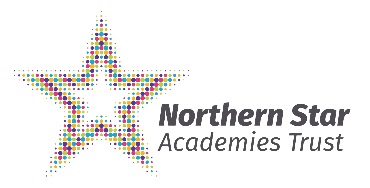 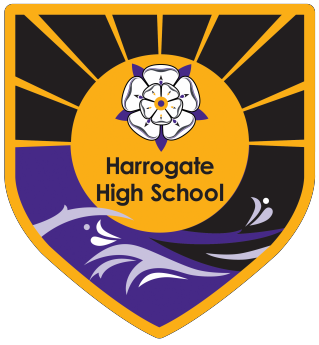 Harrogate High School Child Protection and Safeguarding Policy 2018 – 19Named staff with designated responsibility for child protectionScope of policyThis policy applies to all adults, including volunteers, working in or on behalf of the school.   It should be read in conjunction with Keeping Children Safe in Education, Statutory Guidance for Schools and Colleges, 2018 (Part One and Appendix A for all staff is included in the appendices), and Working Together to Safeguard Children, 2018. All staff must read and sign the main policy document together with Appendix 1.  The remaining appendices are for staff with specific responsibilities.School commitmentEveryone who comes into contact with children and their families has a role to play in safeguarding children.  School staff are particularly important as they are in a position to identify concerns early and provide help for children, to prevent concerns from escalating. Schools form part of the wider safeguarding system for children and should work with social care, the police, health services and other services to promote the welfare of children and protect them from harm. Harrogate High School is committed to safeguarding and promoting the welfare of all of its students and recognises the part that all staff, governors and volunteers have in protecting our students from harm.  We recognise that some children may be especially vulnerable to abuse and that young people who are abused or neglected may find it difficult to develop a sense of self-worth and to view the world in a positive way. We recognise that school may provide the only stability in the lives of young people who have been abused or who are at risk of harm and that whilst at school, their behaviour may be challenging. We recognise that some young people who have experienced abuse may harm others. We will always take a considered and sensitive approach in order that we can support all of our students.  We recognise that abuse and neglect can result in underachievement. We strive to ensure that all our children make good educational progress.What does ‘safeguarding’ mean?Safeguarding includes the procedures to protect children from deliberate harm, but it also encompasses all aspects of students' health, safety and well-being and includes:Staff conduct Curriculum Managing allegations against staff  Attendance Safe recruitment and selection Whistle blowing Health and safety Behaviour management Managing building designChild ProtectionEducational visitsE-safetyAnti-BullyingHigher risk of peer group isolation. In particular children with SEN and disabilities. Staff are aware that behaviour, mood and injury may relate to possible abuse and not just SEN or disability. Disproportionate impact of bullying and;Difficulties with communicationIdentifying children and young people who are suffering or likely to suffer significant harmAll school and college staff should be aware that abuse, neglect and safeguarding issues are rarely standalone events that can be covered by one definition or label. In most cases, multiple issues will overlap with one another. Abuse: a form of maltreatment of a child. Somebody may abuse or neglect a child by inflicting harm or failing to act to prevent harm. Children may be abused in a family or community setting by those known to them or, more rarely by others (e.g. via the internet). They may be abused by an adult or adults or by another child or children. Physical abuse: a form of abuse, which may involve hitting, shaking, throwing, poisoning, burning or scalding, drowning, suffocating or otherwise causing physical harm to a child. Physical harm may also be caused when a parent fabricates the symptoms of, or deliberately induces, illness in a child. Emotional abuse: the persistent emotional maltreatment of a child such as to cause severe and adverse effects on the child’s emotional development. It may involve conveying to a child that they are worthless or unloved, inadequate, or valued only insofar as they meet the needs of another person. It may include not giving the child opportunities to express their views, deliberately silencing them or .making fun’ of what they say or how they communicate. It may feature age or developmentally inappropriate expectations being imposed on children. These may include interactions that are beyond a child’s developmental capability as well as overprotection and limitation of exploration and learning, or preventing the child from participating in normal social interaction. It may involve seeing or hearing the ill-treatment of another. It may involve serious bullying (including cyberbullying), causing children frequently to feel frightened or in danger, or the exploitation or corruption of children. Some level of emotional abuse is involved in all types of maltreatment of a child, although it may occur alone. Sexual abuse: involves forcing or enticing a child or young person to take part in sexual activities, not necessarily involving a high level of violence, whether or not the child is aware of what is happening. The activities may involve physical contact, including assault by penetration (for example rape or oral sex) or non-penetrative acts such as masturbation, kissing, rubbing and touching outside of clothing. They may also include non-contact activities such as involving children in looking at, or in the production of, sexual images, watching sexual activities, encouraging children to behave in sexually inappropriate ways, or grooming a child in preparation for abuse (including via the internet). Sexual abuse is not solely perpetrated by adult males. Women can also commit acts of sexual abuse, as can other children. The sexual abuse of children by other children is a specific safeguarding issue in education. Neglect: the persistent failure to meet a child’s basic physical and/or psychological needs, likely to result in the serious impairment of the child’s health or development. Neglect may occur during pregnancy, for example, as a result of maternal substance abuse. Once a child is born, neglect may involve a parent or carer failing to: provide adequate food, clothing and shelter (including exclusion from home or abandonment); protect a child from physical and emotional harm or danger; or ensure access to appropriate medical care or treatment. It may also include neglect of, or unresponsiveness to, a child’s basic emotional needs. Child Sexual Exploitation (CSE): Child sexual exploitation involves exploitative situations, contexts and relationships where young people receive something (for example food, accommodation, drugs, alcohol, gifts, money or in some cases simply affection) as a result of engaging in sexual activities. Sexual exploitation can take many forms ranging from the seemingly ‘consensual’ relationship where sex is exchanged for affection or gifts, to serious organised crime by gangs and groups. Female Genital Mutilation (FGM): professionals in all agencies, and individuals and groups in relevant communities, need to be alert to the possibility of a girl being at risk of FGM, or already having suffered FGM.Bullying, including online bullying, prejudice-based bullying, and the affects this can have.Racist, disability and homophobic or transphobic abuse.Gender-based violence/violence against women and girls.  Child criminal exploitation. Radicalisation and/or extremist behaviour. ‘Sexting’ the impact of new technologies on sexual behaviour, for example ‘sexting’ and accessing pornography.Honour based violence.Teenage relationship abuse.Misusing drugs or alcohol. Issues that may be specific to a local area or population, for example gang activity and youth violence.Domestic violence.Peer on peer abuse.Forced marriage. Sexual violence or harassment.Fabricated or induced illness. Poor parenting, particularly in relation to babies and young children. Other issues not listed here but that pose a risk to children, young people and vulnerable adults.If a member of staff has a concern about any child, they must always speak to the designated safeguarding lead. Safeguarding is not just about protecting children, learners and vulnerable adults from deliberate harm, neglect and failure to act. It relates to broader aspects of their social sphere, including contextual safeguarding:children’s and learners’ health and safety and well-being, including their mental health;meeting the needs of children who have special educational needs and/or disabilities and the additional barriers this brings;the use of reasonable force;meeting the needs of children and learners with medical conditions;providing first aid;educational visits;intimate care and emotional well-being; online safety and associated issues; appropriate arrangements to ensure children’s and learners’ security, taking into account the local context.All staff and volunteer responsibilitiesAll staff and volunteers should:read at least part one of Keeping Children Safe in Education September 2016 and have annual safeguarding updates; including online training. All staff need to read the Behaviour and Safeguarding policies as well as the staff code of conduct 2018 and missing from education procedure. See appendix A.be aware of the signs of abuse and neglect so that they are able to identify cases of children who may be in need of help or protection;where there are concerns, about a child raise these with a DSP and follow the flow chart of actions on page 15.where there are concerns about another staff member, refer these concerns to the Academy Head;where there are concerns about the Academy Head, refer these concerns to the chair of governors;raise concerns about poor or unsafe practices in the school via whistleblowing procedures (Page 32 of Finance and Governance Manual:  N:\Policies\Finance\Finance Manual\NSAT Finance & Budget Manual - Final June 2018.pdf);be aware of systems within the school which support safeguarding;maintain an attitude of ‘it could happen here’ where safeguarding is concerned;when concerned about the welfare of a child, always act in the interests of the child;understand that, whilst anyone can make a referral to Children and Families’ Service, the correct school procedure is to report their concerns to the DSPs in the first instance. Staff should, however, escalate their concerns for the child if they do not feel those concerns have been taken seriously and/or procedures have not been followed and/or the child’s situation does not appear to be improving (http://www.safeguardingchildren.co.uk/section-15-procedures.html);in exceptional circumstances, such as in an emergency or a genuine concern that action has not been taken, speak directly to Children and Families’ Service.Concerns should always lead to help for the child at some point.It is not the responsibility of the school staff to investigate or determine the truth of any disclosure or allegation of abuse or neglect.  All concerns indicating possible abuse or neglect will be discussed with a DSP and recorded prior to any discussion with parents.a) Staff must immediately take seriously and report:any suspicion that a child is injured, marked, or bruised in a way which is not readily attributable to the normal knocks or scrapes received as a young person;any explanation given which appears inconsistent or suspicious;any behaviours which give rise to suspicions that a child may have suffered harm (e.g. significant changes in behaviour, or appearance);any concerns that a child may be suffering from inadequate care, ill treatment, or emotional maltreatment;any concerns that a child is presenting signs or symptoms of abuse or neglect;any significant changes in a child’s presentation, including non-attendance;any hint or disclosure of abuse or neglect received from the child, or from any   other person, including disclosures of abuse or neglect perpetrated by adults outside of the family or by other children or young people;any concerns regarding person(s) who may pose a risk to children (e.g. staff in school or person living in a household with children present) including inappropriate behaviour e.g. inappropriate sexual comments; excessive one-to-one attention beyond the requirements of their usual role and responsibilities; or inappropriate sharing of images.b) Responding to DisclosureDisclosures or information may be received from students, parents or other members of the public. School recognises that those who disclose such information may do so with difficulty, having chosen carefully to whom they will speak. Accordingly, all staff will handle disclosures with sensitivity.Such information cannot remain confidential and staff will immediately communicate what they have been told to the designated senior person and make a contemporaneous record.c) PrinciplesStaff will not investigate but will, wherever possible, elicit enough information to pass on to the designated senior person in order that s/he can make an informed decision of what to do next.Staff will:try to ensure that the person disclosing does not have to speak to another member of school staff;listen to and take seriously any disclosure or information that a child may be at risk of harm;clarify the information;try to keep questions to a minimum and of an ‘open’ nature e.g. ‘Can you tell me what happened?’ rather than ‘Did x hit you?’;not ask leading questions;try not to show signs of shock, horror or surprise;not express feelings or judgements regarding any person alleged to have harmed the child;explain sensitively to the person that they have a responsibility to refer the information to the senior designated person;reassure and support the person as far as possible;explain that only those who ‘need to know’ will be told;explain what will happen next and that the person will be involved as appropriate and be informed of what action is to be taken.Harrogate High School’s safeguarding proceduresThe school has Designated Senior Persons (DSPs): members of the Senior Leadership Team with responsibility for safeguarding and child protection.  The DSPs:act as a source of support, advice and expertise to staff on matters of safety and safeguarding and when deciding whether to make a referral by liaising with relevant agencies;refer all cases of suspected abuse to the local authority children’s social care;liaise with the Executive Principal or Academy Head to inform them of issues especially ongoing enquiries under section 47 of the Children Act 1989 and police investigations.Will ensure a student’s child protection file is transferred to their new school or college if they move on. Staff who have any child protection concerns either about a student’s welfare or about the behaviour of another member of staff should report this the same working day to a DSP.However, if there is a risk of immediate serious harm to a child and the DSPs are unavailable, a referral should be made to children’s social care immediately by telephoning 01609 780780.  Anybody can make a referral.  You must inform a DSP as soon as possible that a referral has been made.We ensure the provision of adequate training including:Mandatory annual online child protection training for all staff, governors and volunteers to develop their understanding of the signs and indicators of abuse, know how to respond to a child/young person who discloses abuse and make them aware of the responsibilities of staff with regards to child protection procedures;Additional safeguarding training as part of the regular continuous professional development sessions;Safer recruitment training for recruitment panels (every panel MUST have at least one trained member);Health & safety training/refreshers and educational visits training for all staff (every two years);Induction training that includes child protection and health & safety; The DSPs will undertake appropriate training every two years;A copy of this policy as well as appendix A, staff code of conduct, school procedure for children missing from education and the behaviour policy to be given to staff on induction and annually in the Autumn Term.We insist on safe working practices:  Staff must read and abide by our Code of Conduct which includes extensive guidance on appropriate working practices and behaviour outside work;Agency staff, governors, contractors and visitors are bound by the visitor procedures which they are required to read and which include safe working practice guidance.The school’s Child Protection and Safeguarding Policy is reviewed annually and is in accordance with local authority guidance and locally agreed inter-agency procedures, and the policy is made available to parents/carers.We hold at least two emergency contact numbers for each student in school. We operate safe recruitment procedures and make sure that all appropriate checks are carried out on staff and volunteers who work with children; including risk assessment and that any panel involved in the recruitment of staff has at least one member who has undertaken the NSPCC’s Safer Recruitment Training.We have procedures for dealing with allegations of abuse against staff and volunteers (Appendix 3) that comply with guidance from the local authority and locally agreed inter-agency procedures.Staff are aware of the whistle blowing procedure and understand they must voice their concern of any individual working practices that are deemed unsafe and unprofessional. (Pg 32 of Finance and Governance Manual:  N:\Policies\Finance\Finance Manual\NSAT Finance & Budget Manual - Final June 2018.pdf and Para. 34 Appendix 1);Site security is in place with visitor procedures (Appendix 4) which require visitors to identify themselves, then sign in and sign out. Our curriculum includes teaching students to be aware of behaviour towards them that is not acceptable and how they can keep themselves safe in the real world and on line.We inform students of whom they might talk to if they are worried or in difficulty, both in and out of the school.  We make students aware of a number of staff who they can talk to through the Vertical Mentor Group programme and of the confidential email address: tellsomeone@harrogatehighschool.co.uk.  All students know that we have senior members of staff with responsibility for child protection and know who this is.  Students are aware of their right to be listened to and what steps can be taken to protect them from harm.  We have health and safety policy and procedures which all staff are trained in and must follow and a dedicated health and safety committee.We have an educational visits policy and procedures that are designed to manage risk to our students together with training for all staff who accompany or lead trips.We have a behaviour policy, which all staff are trained in and must follow when they have concerns about student’s behaviour.We have an attendance policy and procedures in place, which informs school and parents if a student is absent and what next steps to take. We have anti-bullying procedures, which involve other students to act as peer mentors, so disclosures can not only to be made to staff but also fellow students.We have a policy on physical restrictive intervention (RPI) which forms part of our Code of Conduct.  All senior leadership and pastoral staff receive restraint training every two years. Pro-active risk assessments are carried out before to reduce the need for RPI.We have a ‘Prevent’ strategy (Appendix 10) to ensure we fulfil our duty to recognize and deal with potential radicalization of our students.A director of the academy trust is designated as the lead for child protection policy ensuring arrangements across the trust are adequate.  A biennial audit of safeguarding arrangements is carried out and any deficiencies or weaknesses rectified without delay.We check that where activities are provided on the school premises by another body, the body concerned has appropriate safeguarding policies and procedures in place.The school has developed effective working partnerships with relevant agencies and cooperates as required in regard to safeguarding children matters, including attendance at child protection conferences and other related meetings. The school provides appropriate reports for child protection meetings. 26) All student information and records are kept confidentially and securely. 27) We support all students by:  Delivering regular awareness about online safety and restrictions online are in place in school. We have a CEOP champion who works with students who are vulnerable online. Encouraging self-esteem and self-assertiveness whilst not condoning aggression or bullying;Promoting a caring, safe and positive environment;Liaising and working together with all other support services and those agencies involved in the safeguarding of children;Notifying Children’s Social Care as soon as there is a significant concern;Providing continuing support to a student about whom there have been concerns who leaves the school by ensuring that appropriate information is forwarded under confidential cover to the student’s new school (as soon as possible).28) We support our staff by:Recognising that becoming involved at work with a child who has suffered harm, or appears to be likely to suffer harm, may be stressful and upsetting;Providing an opportunity to talk through their anxieties with the DSP;Providing a confidential telephone counselling service (Health Assured) accessed on 0800 030 5182.ConfidentialityAll matters relating to Safeguarding and Child Protection are confidential.  The DSP will disclose any information about a student to other members of staff on a need to know basis only.All staff must be aware that they have a professional responsibility to share information in order to safeguard children.Staff must not promise a child or young person to keep secrets.School has regard to DfE guidance on Information Sharing https://www.gov.uk/government/publications/safeguarding-practitioners-information- sharing-adviceWhere there is a concern that the child may be suffering or is at risk of suffering significant harm, the child’s safety and welfare must be the overriding consideration.School ensures the child’s wishes or feelings are taken into account when determining what action to take and what services to provide to protect individual children through ensuring there are systems in place for children to express their views and give feedback. School ensures that staff members do not promise confidentiality to the child and always act in the interests of the child.DSPs will be trained to know:a)  when information must be shared with police and Children and Families’ Service where the child/young person is/may be at risk of significant harmb)  when the student’s and/or parent’s confidentiality must not be breached.Partnership with Parents/Carers   Harrogate High School shares a purpose with parents/carers to educate and keep children and young people safe from harm and to have their welfare promoted.  Parents/carers are made aware of who to contact if they have concerns regarding the safeguarding of their or any other child.   We are committed to working with parents positively, openly and honestly.  We respect parents’ rights to privacy and confidentiality and will not share sensitive information unless we have permission or it is necessary to do so in order to protect a child.  We will share with parents any concerns we may have about their child unless to do so may place a child at risk of harm.  We encourage parents to discuss any concerns they may have with a DSP.  Parents are made aware of our policy via the school website.    Partnerships with Others  Harrogate High School recognises that it is essential to establish positive and effective working relationships with other agencies who are partners in the Local Safeguarding Children Board. There is a joint responsibility on all these agencies to share information to ensure the safeguarding of all children. The school complies with the requirement under the Children Act 2004 to co-operate with other organisations and agencies in activities relating to children.Children missing in Education – Annex AChildren who are absent from school have an automatic truancy call text sent to at least one emergency contact, within 30 minutes of school starting. If a parent/carer is unaware of the child’s whereabouts the police are notified. If no response comes from the truancy call, a home visit is made and further actions to contact parents/carers. Relevant agencies are notified following liaison with the DSL. When children are regularly missing from school, multi-agency meetings are called by school to look at risks and work with everyone involved as to the reasons. Further information can be found in missing education: statutory guidance for local authorities 2016.ReferencesThis policy has followed North Yorkshire and national guidance including:the North Yorkshire Safeguarding Children Board (NYSCB) Child Protection Procedures:www.safeguardingchildren.co.uk;Working Together to Safeguard Children HM Government 2015:https://www.gov.uk/government/uploads/system/uploads/attachment_data/file/419595/Working_Together_to_Safeguard_Children.pdf;Keeping Children Safe in Education (KCSiE) Statutory Guidance September 2016:https://www.gov.uk/government/uploads/system/uploads/attachment_data/file/550511/Keeping_children_safe_in_education.pdfSchool’s duty under the Children Act 2004, to co-operate with other organisations and agencies;What to Do If You Are Worried a Child is Being Abused 2015:https://www.gov.uk/government/uploads/system/uploads/attachment_data/file/419604/What_to_do_if_you_re_worried_a_child_is_being_abused.pdf;Recommendations from national and local Serious Case Reviews.FLOW CHART FOR RAISING SAFEGUARDING CONCERNS ABOUT A CHILDAppendix 1: Keeping Children Safe in Education part one: Safeguarding information for all staffWhat school staff should know and doA child centered and coordinated approach to safeguardingSchools, colleges, and their staff are an important part of the wider safeguarding system for children. This system is described in statutory guidance Working Together to Safeguard Children.   Safeguarding and promoting the welfare of children is everyone’s responsibility. Everyone who comes into contact with children and their families has a role to play. In order to fulfil this responsibility effectively, all practitioners should make sure their approach is child-centered. This means that they should consider, at all times, what is in the best interests of the child.  No single practitioner can have a full picture of a child’s needs and circumstances. If children and families are to receive the right help at the right time, everyone who comes into contact with them has a role to play in identifying concerns, sharing information and taking prompt action.  Safeguarding and promoting the welfare of children is defined for the purposes of this guidance as:  protecting children from maltreatment  preventing impairment of children’s health or development ensuring that children grow up in circumstances consistent with the provision of safe and effective care  taking action to enable all children to have the best outcomes Children includes everyone under the age of 18. The role of school and college staff School and college staff are particularly important as they are in a position to                                                                identify concerns early, provide help for children, and prevent concerns from escalating.  All staff have a responsibility to provide a safe environment in which children can learn and all staff should be prepared to identify children who may benefit from early help. Early help means providing support as soon as a problem emerges at any point in a child’s life, from the foundation years through to the teenage years. Any staff member who has a concern about a child’s welfare should follow the referral processes set out in paragraphs 22-33. Staff should expect to support social workers and other agencies following any referral.  Every school and college should have a designated safeguarding lead who will provide support to staff to carry out their safeguarding duties and who will liaise closely with other services such as children’s social care. The designated safeguarding lead (and any deputies) are most likely to have a complete safeguarding picture and be the most appropriate person to advise on the response to safeguarding concerns.  The Teachers’ Standards 2012 state that teachers (which includes headteachers) should safeguard children’s wellbeing and maintain public trust in the teaching profession as part of their professional duties.4 What school and college staff need to know All staff should be aware of systems within their school or college which support safeguarding and these should be explained to them as part of staff induction. This should include:  the child protection policy; the behaviour policy; the staff behaviour policy (sometimes called a code of conduct); the safeguarding response to children who go missing from education; and the role of the designated safeguarding lead (including the identity of the designated safeguarding lead and any deputies).                Copies of policies and a copy of Part one of this document should be provided to staff at induction.  All staff should receive appropriate safeguarding and child protection training which is regularly updated. In addition, all staff should receive safeguarding and child protection updates (for example, via email, e-bulletins and staff meetings), as required, and at least annually, to provide them with relevant skills and knowledge to safeguard children effectively.   All staff should be aware of their local early help process and understand their role in it.  All staff should be aware of the process for making referrals to children’s social care and for statutory assessments under the Children Act 1989, especially section 17 (children in need) and section 47 (a child suffering, or likely to suffer, significant harm) that may follow a referral, along with the role they might be expected to play in such assessments.7  All staff should know what to do if a child tells them he/she is being abused or neglected. Staff should know how to manage the requirement to maintain an appropriate level of confidentiality. This means only involving those who need to be involved, such as the designated safeguarding lead (or a deputy) and children’s social care. Staff should never promise a child that they will not tell anyone about a report of abuse, as this may ultimately not be in the best interests of the child. What school and college staff should look out for: Any child may benefit from early help, but all school and college staff should be particularly alert to the potential need for early help for a child who: is disabled and has specific additional needs has special educational needs (whether or not they have a statutory Education, Health and Care Plan) is a young carer is showing signs of being drawn in to anti-social or criminal behaviour, including gang involvement and association with organised crime groups is frequently missing/goes missing from care or from home is at risk of modern slavery, trafficking or exploitation is at risk of being radicalised or exploited is in a family circumstance presenting challenges for the child, such as drug and alcohol misuse, adult mental health issues and domestic abuse is misusing drugs or alcohol themselves has returned home to their family from care is a privately fostered child All staff should be aware of indicators of abuse and neglect so that they are able to identify cases of children who may be in need of help or protection. Indicators of abuse and neglect, and examples of safeguarding issues are described in paragraphs 41-51. Departmental advice What to Do if You Are Worried a Child is Being Abused - Advice for Practitioners provides more information on understanding and identifying abuse and neglect. Examples of potential indicators of abuse and neglect are highlighted throughout the advice and will be particularly helpful for school and college staff. The NSPCC website also provides useful additional information on abuse and neglect and what to look out for. Staff working with children are advised to maintain an attitude of ‘it could happen here’ where safeguarding is concerned. When concerned about the welfare of a child, staff should always act in the best interests of the child. Knowing what to look for is vital to the early identification of abuse and neglect. If staff are unsure, they should always speak to the designated safeguarding lead (or deputy).  What school and college staff should do if they have concerns about a child If staff have any concerns about a child’s welfare, they should act on them immediately. See page 13 for a flow chart setting out the process for staff when they have concerns about a child. If staff have a concern, they should follow their own organisation’s child protection policy and speak to the designated safeguarding lead (or deputy). Options will then include: managing any support for the child internally via the school’s or college’s own pastoral support processes;  an early help assessment; or a referral for statutory services, for example as the child might be in need, is in need or suffering or likely to suffer harm. The designated safeguarding lead or a deputy should always be available to discuss safeguarding concerns. If in exceptional circumstances, the designated safeguarding lead (or deputy) is not available, this should not delay appropriate action being taken. Staff should consider speaking to a member of the senior leadership team and/or take advice from local children’s social care. In these circumstances, any action taken should be shared with the designated safeguarding lead (or deputy) as soon as is practically possible. Staff should not assume a colleague or another professional will take action and share information that might be critical in keeping children safe. They should be mindful that early information sharing is vital for effective identification, assessment and allocation of appropriate service provision. Information Sharing: Advice for Practitioners Providing Safeguarding Services to Children, Young People, Parents and Carers  supports staff who have to make decisions about sharing information. This advice includes the seven golden rules for sharing information and considerations with regard to the Data Protection Act 2018 and General Data Protection Regulation (GDPR). If in any doubt about sharing information, staff should speak to the designated safeguarding lead or a deputy. Fears about sharing information must not be allowed to stand in the way of the need to promote the welfare, and protect the safety, of children.   Early help 27. 	If early help is appropriate, the designated safeguarding lead (or deputy) will generally lead on liaising with other agencies and setting up an inter-agency assessment as appropriate. Staff may be required to support other agencies and professionals in an early help assessment, in some cases acting as the lead practitioner. Any such cases should be kept under constant review and consideration given to a referral to children’s social care for assessment for statutory services, if the child’s situation does not appear to be improving or is getting worse.  Statutory assessments 28. 	 Where a child is suffering, or is likely to suffer from harm, it is important that a referral to children’s social care (and if appropriate the police) is made immediately. Referrals should follow the local referral process.   Children in need A child in need is defined under the Children Act 1989 as a child who is unlikely to achieve or maintain a reasonable level of health or development, or whose health and development is likely to be significantly or further impaired, without the provision of services; or a child who is disabled. Local authorities are required to provide services for children in need for the purposes of safeguarding and promoting their welfare. Children in need may be assessed under section 17 of the Children Act 1989.  Children suffering or likely to suffer significant harm Local authorities, with the help of other organisations as appropriate, have a duty to make enquires under section 47 of the Children Act 1989 if they have reasonable cause to suspect that a child is suffering, or is likely to suffer, significant harm. Such enquiries enable them to decide whether they should take any action to safeguard and promote the child’s welfare and must be initiated where there are concerns about maltreatment, including all forms of abuse and neglect, female genital mutilation or other so-called honour based violence, and extra-familial threats like radicalisation and sexual exploitation.  The online tool Report Child Abuse to Your Local Council directs to the relevant local children’s social care contact number. What will the local authority do? Within one working day of a referral being made, a local authority social worker should acknowledge receipt to the referrer and make a decision about the next steps and the type of response that is required. This will include determining whether: the child requires immediate protection and urgent action is required the child is in need, and should be assessed under section 17 of the Children Act 1989 there is reasonable cause to suspect the child is suffering or likely to suffer significant harm, and whether enquiries must be made and the child assessed under section 47 of the Children Act 1989 any services are required by the child and family and what type of services further specialist assessments are required to help the local authority to decide what further action to take to see the child as soon as possible if the decision is taken that the referral requires further assessment. The referrer should follow up if this information is not forthcoming.  If social workers decide to carry out a statutory assessment, staff should do everything they can to support that assessment (supported by the designated safeguarding lead (or deputy) as required).  If, after a referral, the child’s situation does not appear to be improving, the referrer should consider following local escalation procedures to ensure their concerns have been addressed and, most importantly, that the child’s situation improves.  Female Genital Mutilation mandatory reporting duty for teachers 34. 	Whilst all staff should speak to the designated safeguarding lead (or deputy) with regard to any concerns about female genital mutilation (FGM), there is a specific legal duty on teachers. If a teacher, in the course of their work in the profession, discovers that an act of FGM appears to have been carried out on a girl under the age of 18, the teacher must report this to the police. See Annex A for further details.  Record keeping All concerns, discussions and decisions made, and the reasons for those decisions, should be recorded in writing. If in doubt about recording requirements, staff should discuss with the designated safeguarding lead (or deputy).  Why is all of this important?  It is important for children to receive the right help at the right time to address risks and prevent issues escalating. Research and serious case reviews have repeatedly shown the dangers of failing to take effective action. Examples of poor practice include:  failing to act on and refer the early signs of abuse and neglect;  poor record keeping;  failing to listen to the views of the child;  failing to re-assess concerns when situations do not improve;  not sharing information;  sharing information too slowly; and  A lack of challenge to those who appear not to be taking action. What school and college staff should do if they have concerns about another staff member who may pose a risk of harm to children 37. 	If staff have safeguarding concerns, or an allegation is made about another member of staff (including volunteers) posing a risk of harm to children, then:  this should be referred to the headteacher or principal;  where there are concerns/allegations about the headteacher or principal, this should be referred to the chair of governors, chair of the management committee or proprietor of an independent school; and  in the event of concerns/allegations about the headteacher, where the headteacher is also the sole proprietor of an independent school, allegations should be reported directly to the designated officer(s) at the local authority. (Further details can be found in Part four of this guidance).  What school or college staff should do if they have concerns about safeguarding practices within the school or college All staff and volunteers should feel able to raise concerns about poor or unsafe practice and potential failures in the school’s or college’s safeguarding regime and know that such concerns will be taken seriously by the senior leadership team. Appropriate whistleblowing procedures, should be put in place for such concerns to be raised with the school’s or college’s senior leadership team.  Where a staff member feels unable to raise an issue with their employer, or feels that their genuine concerns are not being addressed, other whistleblowing channels may be open to them:  General guidance on whistleblowing can be found via: Advice on Whistleblowing. The NSPCC whistleblowing helpline is available as an alternative route for staff who do not feel able to raise concerns regarding child protection failures internally or have concerns about the way a concern is being handled by their school or college. Staff can call 0800 028 0285 – line is available from 8:00 AM to 8:00 PM, Monday to Friday and email: help@nspcc.org.uk Actions where there are concerns about a child In cases which also involve a concern or an allegation of abuse against a staff member, see Part four of this guidance.Early help means providing support as soon as a problem emerges at any point in a child’s life. Where a child would benefit from co-ordinated early help, an early help inter-agency assessment should  be  arranged. Chapter one of Working Together to Safeguard Children provides detailed guidance on the early help process.Referrals should follow the process set out in the local threshold document and local protocol for assessment. Chapter one of Working Together to Safeguard Children.Under the Children Act 1989, local authorities are required to provide services for children in need for the purposes of safeguarding and promoting their welfare. Children in need may be assessed under section 17 of the Children Act 1989. Under section 47 of the Children Act 1989, where a local authority has reasonable cause to suspect that a child is suffering or likely to suffer significant harm, it has a duty to make enquiries to decide whether to take action to safeguard or promote the child’s welfare. Full details  are in Chapter one of Working Together to Safeguard Children. (5) This could include applying for an Emergency Protection Order (EPO).Annex A: Further information  Annex A contains important additional information about specific forms of abuse and safeguarding issues. School and college leaders and those staff who work directly with children should read this annex.  As per Part one of this guidance, if staff have any concerns about a child’s welfare, they should act on them immediately. They should follow their own organisation’s child protection policy and speak to the designated safeguarding lead (or deputy). Where a child is suffering, or is likely to suffer from harm, it is important that a referral to children’s social care (and if appropriate the police) is made immediately.  Children and the court system Children are sometimes required to give evidence in criminal courts, either for crimes committed against them or for crimes they have witnessed. There are two age appropriate guides to support children 5-11-year olds and 12-17 year olds.  The guides explain each step of the process and support and special measures that are available. There are diagrams illustrating the courtroom structure and the use of video links is explained.  Making child arrangements via the family courts following separation can be stressful and entrench conflict in families. This can be stressful for children. The Ministry of Justice has launched an online child arrangements information tool with clear and concise information on the dispute resolution service. This may be useful for some parents and carers.  Children missing from education All staff should be aware that children going missing, particularly repeatedly, can act as a vital warning sign of a range of safeguarding possibilities. This may include abuse and neglect, which may include sexual abuse or exploitation and child criminal exploitation. It may indicate mental health problems, risk of substance abuse, risk of travelling to conflict zones, risk of female genital mutilation or risk of forced marriage. Early intervention is necessary to identify the existence of any underlying safeguarding risk and to help prevent the risks of a child going missing in future. Staff should be aware of their school’s or college’s unauthorised absence and children missing from education procedures. Children with family members in prison Approximately 200,000 children have a parent sent to prison each year. These children are at risk of poor outcomes including poverty, stigma, isolation and poor mental health. NICCO provides information designed to support professionals working with offenders and their children, to help mitigate negative consequences for those children.  Child sexual exploitation   Child sexual exploitation is a form of child sexual abuse. It occurs where an individual or group takes advantage of an imbalance of power to coerce, manipulate or deceive a child or young person under the age of 18 into sexual activity (a) in exchange for something the victim needs or wants, and/or (b) for the financial advantage or increased status of the perpetrator or facilitator. The victim may have been sexually exploited even if the sexual activity appears consensual. Child sexual exploitation does not always involve physical contact: it can also occur through the use of technology. Like all forms of child sex abuse, child sexual exploitation: can affect any child or young person (male or female) under the age of 18 years, including 16 and 17 year olds who can legally consent to have sex;  can still be abuse even if the sexual activity appears consensual;  can include both contact (penetrative and non-penetrative acts) and noncontact sexual activity;  can take place in person or via technology, or a combination of both;  can involve force and/or enticement-based methods of compliance and may, or may not, be accompanied by violence or threats of violence;  may occur without the child or young person’s immediate knowledge (e.g. through others copying videos or images they have created and posted on social media);  can be perpetrated by individuals or groups, males or females, and children or adults. The abuse can be a one-off occurrence or a series of incidents over time, and range from opportunistic to complex organised abuse; and  is typified by some form of power imbalance in favour of those perpetrating the abuse. Whilst age may be the most obvious, this power imbalance can also be due to a range of other factors including gender, sexual identity, cognitive ability, physical strength, status, and access to economic or other resources.  Some of the following signs may be indicators of child sexual exploitation:  children who appear with unexplained gifts or new possessions; children who associate with other young people involved in exploitation;  children who have older boyfriends or girlfriends;  children who suffer from sexually transmitted infections or become pregnant;  children who suffer from changes in emotional well-being;  children who misuse drugs and alcohol;  children who go missing for periods of time or regularly come home late; and  children who regularly miss school or education or do not take part in education. Child criminal exploitation: county lines  Criminal exploitation of children is a geographically widespread form of harm that is a typical feature of county lines criminal activity: drug networks or gangs groom and exploit children and young people to carry drugs and money from urban areas to suburban and rural areas, market and seaside towns. Key to identifying potential involvement in county lines are missing episodes, when the victim may have been trafficked for the purpose of transporting drugs and a referral to the National Referral Mechanism should be considered. Like other forms of abuse and exploitation, county lines exploitation:  can affect any child or young person (male or female) under the age of 18 years; can affect any vulnerable adult over the age of 18 years;  can still be exploitation even if the activity appears consensual;  can involve force and/or enticement-based methods of compliance and is often accompanied by violence or threats of violence;  can be perpetrated by individuals or groups, males or females, and young people or adults; and  is typified by some form of power imbalance in favour of those perpetrating the exploitation. Whilst age may be the most obvious, this power imbalance can also be due to a range of other factors including gender, cognitive ability, physical strength, status, and access to economic or other resources. Domestic abuse The cross-government definition of domestic violence and abuse is:  Any incident or pattern of incidents of controlling, coercive, threatening behaviour, violence or abuse between those aged 16 or over who are, or have been, intimate partners or family members regardless of gender or sexuality. The abuse can encompass, but is not limited to: psychological; physical; sexual; financial; and emotional Exposure to domestic abuse and/or violence can have a serious, long lasting emotional and psychological impact on children. In some cases, a child may blame themselves for the abuse or may have had to leave the family home as a result.  Domestic abuse affecting young people can also occur within their personal relationships, as well as in the context of their home life. Advice on identifying children who are affected by domestic abuse and how they can be helped is available at:   NSPCC- UK domestic-abuse Signs Symptoms Effects Refuge what is domestic violence/effects of domestic violence on children Safelives: young people and domestic abuse  Homelessness Being homeless or being at risk of becoming homeless presents a real risk to a child’s welfare. The designated safeguarding lead (and any deputies) should be aware of contact details and referral routes in to the Local Housing Authority so they can raise/progress concerns at the earliest opportunity. Indicators that a family may be at risk of homelessness include household debt, rent arrears, domestic abuse and anti-social behaviour, as well as the family being asked to leave a property. Whilst referrals and or discussion with the Local Housing Authority should be progressed as appropriate, and in accordance with local procedures, this does not, and should not, replace a referral into children’s social care where a child has been harmed or is at risk of harm.  The Homelessness Reduction Act 2017 places a new legal duty on English councils so that everyone who is homeless or at risk of homelessness will have access to meaningful help including an assessment of their needs and circumstances, the development of a personalised housing plan, and work to help them retain their accommodation or find a new place to live. The following factsheets usefully summarise the new duties: Homeless Reduction Act Factsheets. The new duties shift focus to early intervention and encourage those at risk to seek support as soon as possible, before they are facing a homelessness crisis.  In most cases school and college staff will be considering homelessness in the context of children who live with their families, and intervention will be on that basis. However, it should also be recognised in some cases 16 and 17 year olds could be living independently from their parents or guardians, for example through their exclusion from the family home, and will require a different level of intervention and support. Children’s services will be the lead agency for these young people and the designated safeguarding lead (or a deputy) should ensure appropriate referrals are made based on the child’s circumstances. The department and the Ministry of Housing, Communities and Local Government have published joint statutory guidance on the provision of accommodation for 16 and 17 year olds who may be homeless and/ or require accommodation: here. So-called ‘honour-based’ violence   So-called ‘honour-based’ violence (HBV) encompasses incidents or crimes which have been committed to protect or defend the honour of the family and/or the community, including female genital mutilation (FGM), forced marriage, and practices such as breast ironing. Abuse committed in the context of preserving “honour” often involves a wider network of family or community pressure and can include multiple perpetrators.  It is important to be aware of this dynamic and additional risk factors when deciding what form of safeguarding action to take. All forms of HBV are abuse (regardless of the motivation) and should be handled and escalated as such. Professionals in all agencies, and individuals and groups in relevant communities, need to be alert to the possibility of a child being at risk of HBV, or already having suffered HBV.  Actions  If staff have a concern regarding a child that might be at risk of HBV or who has suffered from HBV, they should speak to the designated safeguarding lead (or deputy). As appropriate, they will activate local safeguarding procedures, using existing national and local protocols for multi-agency liaison with police and children’s social care. Where FGM has taken place, since 31 October 2015 there has been a mandatory reporting duty placed on teachers that requires a different approach (see following section).   FGM  FGM comprises all procedures involving partial or total removal of the external female genitalia or other injury to the female genital organs. It is illegal in the UK and a form of child abuse with long-lasting harmful consequences.  FGM mandatory reporting duty for teachers Section 5B of the Female Genital Mutilation Act 2003 (as inserted by section 74 of the Serious Crime Act 2015) places a statutory duty upon teachers along with regulated health and social care professionals in England and Wales, to report to the police where they discover (either through disclosure by the victim or visual evidence) that FGM appears to have been carried out on a girl under 18. Those failing to report such cases will face disciplinary sanctions. It will be rare for teachers to see visual evidence, and they should not be examining pupils or students, but the same definition of what is meant by “to discover that an act of FGM appears to have been carried out” is used for all professionals to whom this mandatory reporting duty applies. Information on when and how to make a report can be found at: Mandatory reporting of female genital mutilation procedural information.   Teachers must personally report to the police cases where they discover that an act of FGM appears to have been carried out. Unless the teacher has good reason not to, they should still consider and discuss any such case with the school’s or college’s designated safeguarding lead (or deputy) and involve children’s social care as appropriate. The duty does not apply in relation to at risk or suspected cases (i.e. where the teacher does not discover that an act of FGM appears to have been carried out, either through disclosure by the victim or visual evidence) or in cases where the woman is 18 or over. In these cases, teachers should follow local safeguarding procedures. The following is a useful summary of the FGM mandatory reporting duty: FGM Fact Sheet.  Forced marriage  Forcing a person into a marriage is a crime in England and Wales. A forced marriage is one entered into without the full and free consent of one or both parties and where violence, threats or any other form of coercion is used to cause a person to enter into a marriage. Threats can be physical or emotional and psychological. A lack of full and free consent can be where a person does not consent or where they cannot consent (if they have learning disabilities, for example). Nevertheless, some communities use religion and culture as a way to coerce a person into marriage. Schools and colleges can play an important role in safeguarding children from forced marriage.  The Forced Marriage Unit has published statutory guidance and Multi-agency guidelines, with pages 35-36 of which focus on the role of schools and colleges. School and college staff can contact the Forced Marriage Unit if they need advice or information: Contact: 020 7008 0151 or email fmu@fco.gov.uk. Preventing radicalisation  Children are vulnerable to extremist ideology and radicalisation. Similar to protecting children from other forms of harms and abuse, protecting children from this risk should be a part of a schools’ or colleges’ safeguarding approach. Extremism101 is the vocal or active opposition to our fundamental values, including democracy, the rule of law, individual liberty and the mutual respect and tolerance of different faiths and beliefs. This also includes calling for the death of members of the armed forces. Radicalisation102 refers to the process by which a person comes to support terrorism and extremist ideologies associated with terrorist groups.  There is no single way of identifying whether a child is likely to be susceptible to an extremist ideology. Background factors combined with specific influences such as family and friends may contribute to a child’s vulnerability. Similarly, radicalisation can occur through many different methods (such as social media) and settings (such as the internet).  However, it is possible to protect vulnerable people from extremist ideology and intervene to prevent those at risk of radicalisation being radicalised. As with other safeguarding risks, staff should be alert to changes in children’s behaviour, which could indicate that they may be in need of help or protection. Staff should use their judgement in identifying children who might be at risk of radicalisation and act proportionately which may include the designated safeguarding lead (or deputy) making a referral to the Channel programme. The Prevent duty  All schools and colleges are subject to a duty under section 26 of the CounterTerrorism and Security Act 2015 (the CTSA 2015), in the exercise of their functions, to have “due regard to the need to prevent people from being drawn into terrorism”. This duty is known as the Prevent duty. The Prevent duty should be seen as part of schools’ and colleges’ wider safeguarding obligations. Designated safeguarding leads and other senior leaders should familiarise themselves with the revised Prevent duty guidance: for England and Wales, especially paragraphs 57-76, which are specifically concerned with schools (and also covers childcare). The guidance is set out in terms of four general themes: Risk assessment, working in partnership, staff training, and IT policies.  Additional support The department has published advice for schools on the Prevent duty. The advice is intended to complement the Prevent guidance and signposts other sources of advice and support.  There is additional guidance: Prevent duty guidance: for further education institutions in England and Wales that applies to colleges.   Educate Against Hate, a website launched by the Her Majesty’s Government has been developed to support and equip school and college leaders, teachers, and parents with information, tools and resources (including on the promotion of fundamental British values) to help recognise and address extremism and radicalisation in young people. The platform provides information on and access to training resources for teachers, staff and school and college leaders, some of which are free such as Prevent e-learning, via the Prevent Training catalogue. Channel  Channel is a programme, which focuses on providing support at an early stage to people who are identified as being vulnerable to being drawn into terrorism. It provides a mechanism for schools to make referrals if they are concerned that an individual might be vulnerable to radicalisation. An individual’s engagement with the programme is entirely voluntary at all stages. Guidance on Channel is available at: Channel guidance, and a Channel awareness e-learning programme is available for staff at: Channel General Awareness.  The school’s or college’s designated safeguarding lead (and any deputies) should be aware of local procedures for making a Channel referral. As a Channel partner, the school or college may be asked to attend a Channel panel to discuss the individual referred to determine whether they are vulnerable to being drawn into terrorism and consider the appropriate support required.  Peer on peer abuse Children can abuse other children. This is generally referred to as peer on peer abuse and can take many forms. This can include (but is not limited to) bullying (including cyberbullying); sexual violence and sexual harassment; physical abuse such as hitting, kicking, shaking, biting, hair pulling, or otherwise causing physical harm; sexting and initiating/hazing type violence and rituals.  Sexual violence and sexual harassment between children in schools and colleges Context Sexual violence and sexual harassment can occur between two children of any age and sex. It can also occur through a group of children sexually assaulting or sexually harassing a single child or group of children.  Children who are victims of sexual violence and sexual harassment will likely find the experience stressful and distressing. This will, in all likelihood, adversely affect their educational attainment. Sexual violence and sexual harassment exist on a continuum and may overlap, they can occur online and offline (both physical and verbal) and are never acceptable. It is important that all victims are taken seriously and offered appropriate support. Staff should be aware that some groups are potentially more at risk. Evidence shows girls, children with SEND and LGBT children are at greater risk.  Staff should be aware of the importance of:  making clear that sexual violence and sexual harassment is not acceptable, will never be tolerated and is not an inevitable part of growing up; not tolerating or dismissing sexual violence or sexual harassment as “banter”, “part of growing up”, “just having a laugh” or “boys being boys”; and challenging behaviours (potentially criminal in nature), such as grabbing bottoms, breasts and genitalia, flicking bras and lifting up skirts. Dismissing or tolerating such behaviours risks normalising them. What is Sexual violence and sexual harassment? Sexual violence It is important that school and college staff are aware of sexual violence and the fact children can, and sometimes do, abuse their peers in this way. When referring to sexual violence we are referring to sexual offences under the Sexual Offences Act 2003 as described below: Rape: A person (A) commits an offence of rape if: he intentionally penetrates the vagina, anus or mouth of another person (B) with his penis, B does not consent to the penetration and A does not reasonably believe that B consents.  Assault by Penetration: A person (A) commits an offence if: s/he intentionally penetrates the vagina or anus of another person (B) with a part of her/his body or anything else, the penetration is sexual, B does not consent to the penetration and A does not reasonably believe that B consents. Sexual Assault: A person (A) commits an offence of sexual assault if: s/he intentionally touches another person (B), the touching is sexual, B does not consent to the touching and A does not reasonably believe that B consents. What is consent? Consent is about having the freedom and capacity to choose. Consent to sexual activity may be given to one sort of sexual activity but not another, e.g. to vaginal but not anal sex or penetration with conditions, such as wearing a condom. Consent can be withdrawn at any time during sexual activity and each time activity occurs. Someone consents to vaginal, anal or oral penetration only if s/he agrees by choice to that penetration and has the freedom and capacity to make that choice. Sexual harassment When referring to sexual harassment we mean ‘unwanted conduct of a sexual nature’ that can occur online and offline. When we reference sexual harassment, we do so in the context of child on child sexual harassment. Sexual harassment is likely to: violate a child’s dignity, and/or make them feel intimidated, degraded or humiliated and/or create a hostile, offensive or sexualised environment. Whilst not intended to be an exhaustive list, sexual harassment can include: sexual comments, such as: telling sexual stories, making lewd comments, making sexual remarks about clothes and appearance and calling someone sexualised names;  sexual “jokes” or taunting;  physical behaviour, such as: deliberately brushing against someone, interfering with someone’s clothes (schools and colleges should be considering when any of this crosses a line into sexual violence - it is important to talk to and consider the experience of the victim) and displaying pictures, photos or drawings of a sexual nature; and  online sexual harassment. This may be standalone, or part of a wider pattern of sexual harassment and/or sexual violence. It may include: non-consensual sharing of sexual images and videos;  sexualised online bullying;   unwanted sexual comments and messages, including, on social media; and sexual exploitation; coercion and threats The response to a report of sexual violence or sexual harassment The initial response to a report from a child is important. It is essential that all victims are reassured that they are being taken seriously and that they will be supported and kept safe. A victim should never be given the impression that they are creating a problem by reporting sexual violence or sexual harassment. Nor should a victim ever be made to feel ashamed for making a report. If staff have a concern about a child or a child makes a report to them, they should follow the referral process as set out from paragraph 22 in Part one of this guidance. As is always the case, if staff are in any doubt as to what to do they should speak to the designated safeguarding lead (or a deputy).  Additional advice and support 1. In cases, which also involve an allegation of abuse against a staff member, see Part four of this guidance. 2. Early help means providing support as soon as a problem emerges at any point in a child’s life. Where a child would benefit from coordinated early help, an early help inter-agency assessment should be arranged. Chapter one of Working together to safeguard children provides detailed guidance on the early help process. 3. Under the Children Act 1989, local authorities are required to provide services for children in need for the purposes of safeguarding and promoting their welfare. This can include s17 assessments of children in need and s47 assessments of children at risk of significant harm. Full details are in Chapter one of Working together to safeguard children 4. This could include applying for an Emergency Protection Order (EPO).Types of abuse and neglect5. All school staff should be aware that abuse, neglect and safeguarding issues are rarely standalone events that can be covered by one definition or label. In most cases, multiple issues will overlap with one another. 6. Abuse: a form of maltreatment of a child. Somebody may abuse or neglect a child by inflicting harm or by failing to act to prevent harm. Children may be abused in a family or in an institutional or community setting by those known to them or, more rarely, by others (e.g. via the internet). They may be abused by an adult or adults or by another child or children. 7. Physical abuse: a form of abuse, which may involve hitting, shaking, throwing, poisoning, burning or scalding, drowning, suffocating or otherwise causing physical harm to a child. Physical harm may also be caused when a parent or carer fabricates the symptoms of, or deliberately induces, illness in a child. 8. Emotional abuse: the persistent emotional maltreatment of a child such as to cause severe and adverse effects on the child’s emotional development. It may involve conveying to a child that they are worthless or unloved, inadequate, or valued only insofar as they meet the needs of another person. It may include not giving the child opportunities to express their views, deliberately silencing them or ‘making fun’ of what they say or how they communicate. It may feature age or developmentally inappropriate expectations being imposed on children. These may include interactions that are beyond a child’s developmental capability as well as overprotection and limitation of exploration and learning, or preventing the child participating in normal social interaction. It may involve seeing or hearing the ill-treatment of another. It may involve serious bullying (including cyberbullying), causing children frequently to feel frightened or in danger, or the exploitation or corruption of children. Some level of emotional abuse is involved in all types of maltreatment of a child, although it may occur alone. 9. Sexual abuse: involves forcing or enticing a child or young person to take part in sexual activities, not necessarily involving a high level of violence, whether or not the child is aware of what is happening. The activities may involve physical contact, including assault by penetration (for example rape or oral sex) or non-penetrative acts such as masturbation, kissing, rubbing and touching outside of clothing. They may also include non-contact activities, such as involving children in looking at, or in the production of, sexual images, watching sexual activities, encouraging children to behave in sexually inappropriate ways, or grooming a child in preparation for abuse (including via the internet). Sexual abuse is not solely perpetrated by adult males. Women can also commit acts of sexual abuse, as can other children. 10. Neglect: the persistent failure to meet a child’s basic physical and/or psychological needs, likely to result in the serious impairment of the child’s health or development. Neglect may occur during pregnancy as a result of maternal substance abuse. Once a child is born, neglect may involve a parent or carer failing to: provide adequate food, 12 clothing and shelter (including exclusion from home or abandonment); protect a child from physical and emotional harm or danger; ensure adequate supervision (including the use of inadequate care-givers); or ensure access to appropriate medical care or treatment. It may also include neglect of, or unresponsiveness to, a child’s basic emotional needs. Specific safeguarding issues 11. All staff should have an awareness of safeguarding issues, some of which are listed below. Staff should be aware that behaviours linked to the likes of drug taking, alcohol abuse, truanting and sexting put children in danger. 12. All staff should be aware that safeguarding issues can manifest themselves via peer on peer abuse. All abuse is abuse and should not be tolerated or passed off as ‘banter’, ‘just having a laugh’ or ‘part of growing up’. This is most likely to include, but may not be limited to, bullying (including cyberbullying), gender based violence/sexual harassment, sexting, physical abuse and physical abuse and initiating /hazing type violence and rituals. School procedure is to repeat all concerns to a DSP, who is a senior member of staff that will fully investigate the concerns and where necessary searches and confiscations will take place and relevant agencies will be contacted where necessary. Students will be reprimanded in line with the school behaviour policy and abuse will not be tolerated. Students will be isolated who conduct such behaviour and where necessary will be removed from certain classes or social times. Staff should be clear as to the school’s policy and procedures with regards to peer on peer abuse. Victims will be supported by the pastoral and offered counselling.13. Expert and professional organisations are best placed to provide up-to-date guidance and practical support on specific safeguarding issues. For example, information for schools can be found on the TES, MindEd and the NSPCC websites. School staff can access government guidance as required on the issues listed below via GOV.UK and other government websites: • bullying including cyberbullying • children missing education – and Annex A • child missing from home or care • child sexual exploitation (CSE) – and Annex A • domestic violence • drugs • fabricated or induced illness • faith abuse • female genital mutilation (FGM) – and Annex A • forced marriage- and Annex A • gangs and youth violence • gender-based violence/violence against women and girls (VAWG) • hate• mental health • missing children and adults • private fostering • preventing radicalisation – and Annex A • relationship abuse • sexting • trafficking Appendix 2: Roles and ResponsibilitiesThe directors are responsible overall for safeguarding in the academies within the trust and have appointed a director to take leadership responsibility for the trust.  Directors have delegated most of the responsibility to the Local Governing Body (LGB) of each academy who in turn have delegated day-to-day responsibility to the head teacher.Local Governing BodyThe LGB should ensure that:the school complies with the Local Authority’s arrangements to promote co-operation between itself, the school and relevant partners and organisations who are engaged in activities relating to children.a governor is nominated to liaise with the LADO and/or partner agencies in the event of allegations of abuse being made against the head teacher.The Academy HeadThe Academy Head should ensure that:the policies and procedures adopted by the LGB, particularly concerning referrals of cases of suspected abuse and neglect, are fully implemented and followed by all staff;she liaises with the LA and/or partner agencies in the event of allegations of abuse being made against a member of staff or volunteer;she receives appropriate child protection training which is regularly updated;there is a clear accountability for the commissioning and/or provision of services designed to safeguard and promote the welfare of children;the school has a child protection policy and procedures in place which are provided to and read by all staff – including temporary staff and volunteers. These are in accordance with government guidance and refer to locally agreed inter-agency procedures put in place by the NYSCB, are updated annually, and available publicly either via the school website or by other means.all staff read at least part one of DfE statutory Guidance Keeping Children Safe in Education Sep 2018.all staff undertake appropriate child protection training.a senior member of the school’s leadership team is designated to take lead responsibility for child protection (Designated Senior Person). This is explicit in the DSP’s job description (Annex B KCSiE) and the need for a deputy DSP is reviewed.  Harrogate High School has four DSPs, one of whom is the Lead DSP.the DSPs have the appropriate availability, authority and the time, funding, training, resources and support to provide advice and support to other staff on child welfare and child protection matters, to take part in strategy discussions and inter-agency meetings – and/or to support other staff to do so – and to contribute to the assessment of childrena designated teacher is appointed to promote the educational achievement of children who are looked after and that this person has appropriate training.the school has a staff code of conduct, which includes staff/student relationships and communications including the use of social media. This should be provided to all staff – including temporary staff and volunteers.the school has written recruitment and selection policies and procedures in place.at least one person on any appointment panel has undertaken safer recruitment training.the school operates safe recruitment procedures and makes sure that it adheres to statutory responsibilities to check staff who work with children.taking proportionate decisions on whether to ask for any checks beyond what is required; and ensures volunteers are appropriately supervised.the school has procedures for dealing with allegations of abuse against staff and volunteers that comply with guidance from the local authority and locally agreed inter-agency procedures.there are procedures in place to make a referral to the Disclosure and Barring Service (DBS) if a person in regulated activity has been dismissed or removed due to safeguarding concerns, or would have been had they not resigned.she considers how children may be taught about safeguarding, including online, through teaching and learning opportunities, as part of providing a broad and balanced curriculum. This may include covering relevant issues through personal, social health and economic education (PSHE), and/or through sex and relationship education (SRE).there are procedures in place to handle allegations that a child has harmed another child.the school has due regard in particular to the duty to prevent people from being drawn into terrorism; to report known cases of female genital mutilation and to follow procedures when a child goes missing from education ref. KCSiE pgs. 61-64.where services or activities are provided on the school premises by another body, the body concerned has appropriate policies and procedures in place in regard to safeguarding children and child protection and liaises with the school on these matters where appropriate.there is an annual review of policies and procedures  and the Schools’ Safeguarding Audit is completed http://cyps.northyorks.gov.uk/index.aspx?articleid=21016).without delay, any deficiencies or weaknesses regarding child protection arrangements are remedied.The Role of the Designated Senior PersonsThe DSPs ensure that:there is always cover for this role including arrangements during school holidays.  All students have cards informing them of helplines and numbers.The email address tellsomeone@harrogatehighschool.co.uk is monitored every day of the year.The DSPs will:Act as a source of support, advice and expertise to staff on matters of safety and safeguarding and when deciding whether to make a referral by liaising with relevant agencies.Refer all cases of suspected abuse to the local authority children’s social care.Liaise with the Academy Head to inform her of issues especially ongoing enquiries under section 47 of the Children Act 1989 and police investigations. The Role of the Designated Safeguarding Lead (the Lead DSP)The LGB should ensure that the school designates an appropriate senior member of staff to take lead responsibility for child protection. This person should have the status and authority within the school to carry out the duties of the post including committing resources and, where appropriate, supporting and directing other staff.The Lead DSP will:Ensure that, if a child goes missing or leaves to be educated at home, the child protection file is forwarded to the Safeguarding Unit Manager, County Hall, Northallerton, DL7 8AE ensuring secure transit and obtaining confirmation of receipt.Ensure that the key worker in Prevention Service or Children’s Social Care is informed where the child leaves the school. Where a child leaves the school ensure the child protection file is transferred to the new school or college as soon as possible. This should be transferred separately from the main student file, ensuring secure transit and obtaining confirmation of receipt.Ensure that CP records are retained until the young person’s 25th birthday if the school is the final school.Report to the Local Authority any child who is being privately fostered. Private fostering occurs when a child under the age of 16 (under 18, if disabled) is provided with care and accommodation by a person who is not a parent, person with parental responsibility for them or a relative in their own home. A child is not privately fostered if the person caring for them and accommodating them has done so for less than 28 days and does not intend to do so for longer. Such arrangements may come to the attention of school staff through the normal course of their interaction, and promotion of learning activities, with children. The Lead DSP should receive appropriate training carried out every two years and an annual refresher of skills in order to:Understand the assessment process for providing early help and intervention, for example through locally agreed common and shared assessment processes such as early help assessments.Have a working knowledge of how local authorities conduct a child protection case conference and a child protection review conference and be able to attend and contribute to these effectively when required to do so.Ensure each member of staff has access to and understands the school’s child protection policy and procedures, especially new and part time staff.Be alert to the specific needs of children in need, those with special educational needs and young carers.Be able to keep detailed, accurate, secure written records of concerns and referrals.Obtain access to resources and attend any relevant or refresher training courses.Encourage a culture of listening to children and taking account of their wishes and feelings, among all staff, in any measures the school may put in place to protect them. In order to ensure the school’s policies are known and used appropriately, the Lead DSP will:Ensure the school’s child protection policy is reviewed annually and the procedures and implementation are updated and reviewed regularly and work with governing bodies or proprietors regarding this.Ensure the child protection policy is available publicly and parents are aware of the fact that referrals about suspected abuse or neglect may be made and the role of the school in this.Link with the NYSCB to make sure staff are aware of training opportunities and the latest local policies on safeguarding.The broad areas of responsibility for the designated safeguarding lead are: Refer all cases of suspected child abuse involving a member of staff to the local authority designated officer (LADO), Disclosure and Barring Service (cases where a person is dismissed or left due to risk/harm to a child); and/or Police (cases where a crime may have been committed). Make all necessary referrals to the North Yorkshire Children’s Safeguarding Board, using the appropriate paperwork and emailing to social.care@northyorks.gov.uk.Update the school’s Child Protection register accordingly and file any information regarding safeguarding in the confidential, secure file held in the Head’s PA’s office.Appendix 3: Allegations of Abuse Against Staff Policy & ProcedureThe Harrogate High School policy & procedures for allegations of abuse against staff forms a part of the Harrogate High School Safeguarding & Child Protection Policy 2018–19.1.        IntroductionHarrogate High School takes its responsibility of care for its students seriously. We recognise that any possibility that a member of staff may have hurt a student must be investigated thoroughly, but in a way, that does not prejudice either the student or the member of staff. Any investigation of an allegation of abuse against a member of staff must follow the objective and professional standards and routines described here.2.        The LawThe framework for managing cases of allegations of abuse against people who work with children is set out in ‘Working Together to Safeguard Children: A guide to inter-agency working to safeguard and promote the welfare of children’ (March 2015), which provides an overview of how allegations should be handled. It is relevant for the purposes of s.157 and s.175 of the Education Act 2002.Other legislation:	The Children Act 1989	Section 175 of the Education Act 2002 (local authorities, governing bodies of maintained schools and institutions in the further education (FE) sector)	Section 157 of the Education Act 2002	The Education (Independent School Standards) (England) Regulations 2010	The Children Act 2004	Section 11 of the Children Act 2004 (other agencies)3.        Initial Allegation Made to Harrogate High SchoolAny allegation of abuse by a member of staff on a student must be reported to the Academy Head. Should the initial allegation first be made to any other member of staff, then that member of staff must either request the person raising the allegation to report it to the Academy Head or, if that is not possible, to pass details of the allegation to the Academy Head immediately.Should the allegation be made against the Academy Head, this should be brought to the attention of the Chair of Governors immediately. Ian Curtis – bedlam@hotmail.com Should the allegation meet any of the following criteria then the Academy Head should report the allegation to the Local Authority Designated Officer (LADO) the same day that the allegation is received:	A teacher or member of staff (including a volunteer) in a school, FE college or other education establishment that provides education for children under 18 years of age has:	behaved in a way that indicates he or she may pose a risk of harm to children.	possibly committed a criminal offence against or related to a child; or	behaved towards a child or children in a way that indicates they are unsuitable to work with children.4.        Initial ConsiderationThe Academy Head will discuss the matter with the LADO and provide any further details of the allegation and the circumstances in which it was made. The Academy Head should not investigate the allegation at this stage. The discussion will also consider whether there is evidence or information that establishes that the allegation is false.If the allegation is not patently false and there is cause to suspect that a child is suffering, or is likely to suffer, significant harm, the LADO will immediately refer it to children’s social care and ask for a strategy discussion, in accordance with ‘Working Together to Safeguard Children’, to be convened straight away. In those circumstances, the strategy discussion should include the LADO and the Academy Head.If there is not cause to suspect that “significant harm” is an issue, but a criminal offence might have been committed, the LADO should immediately inform the police and convene a similar discussion to decide whether a police investigation is needed. That discussion will also involve the School and any other agencies involved with the child.5.        Action Following Initial ConsiderationWhere the initial consideration decides that the allegation does not involve a possible criminal offence, it will be for the Academy Head to deal with it. In such cases, if the nature of the allegation does not require formal disciplinary action, the Academy Head should institute appropriate action within three working days. If a disciplinary hearing is required and can be held without further investigation, the hearing should be held within 15 working days.Where further investigation is required, the Academy Head should discuss who will undertake that with the LADO. The LADOs are Rosemary Cannell and Susan Crawford.The investigating officer should aim to provide a report to the Academy Head within 10 working days.On receipt of the report of the investigation, the Academy Head and Chair of Governors should consult the LADO, and decide whether a disciplinary hearing is needed within two working days. If a hearing is needed it should be held within 15 working days.In any case in which children’s social care has undertaken enquiries to determine whether the child or children are in need of protection, the Academy Head and Chair of Governors should take account of any relevant information obtained in the course of those enquiries when considering disciplinary action.The LADO should continue to liaise with the School to monitor progress of the case and provide advice or support when required or requested.6.        Cases Where a Crime may have been CommittedIf there is no cause to suspect that significant harm is an issue, but a criminal offence might have been committed, the LADO should immediately inform the police and convene a similar discussion to decide whether a police investigation is needed. That discussion should also involve the School.Where the involvement of children’s social work services is not required, as the student is not assessed to be at risk of significant harm, but a police investigation continues, the LADO should agree with the police, the School and any other agency involved with the child, the nature of the allegation and how this must be addressed.This Joint Evaluation Discussion must take place within one working day of the referral and must consider how to progress enquiries e.g. a criminal process parallel with a disciplinary process or whether disciplinary actions need to be suspended until police enquiries/prosecution are completed.These investigations must be reviewed by the police no later than four weeks after the JointEvaluation Discussion has concluded and thereafter at fortnightly or monthly intervals.If the police and/or the Crown Prosecution Service (CPS) decide not to charge the individual with an offence, decide to administer a caution, or the person is acquitted by a court, the police should pass all information they have which may be relevant to a disciplinary case to the School without delay. In those circumstances, the Academy Head should deal with the case in consultation with the LADO.If the person is convicted of an offence, the police should also inform the employer straight away so that the appropriate action can be taken.7.        Allegations which are Likely to Necessitate an Immediate Referral to ChildProtectionThe following situations will require immediate referral to child protection:	Where the student has suffered, is suffering, or is likely to suffer significant or serious harm	Where the student alleges that a criminal offence has been committed	Any allegation of a sexual natureThe Academy Head should be aware that some other complaints may also be regarded as child protection issues and therefore each complaint should be carefully considered in consultation with the LADO before taking any action.Where allegations of the above are referred to children’s services, subsequent action will be in accordance with the local safeguarding children board (LSCB) procedures.8.       SuspensionThe possible risk of harm to children posed by an accused person needs to be effectively evaluated and managed in respect of the child(ren) involved in the allegations. In some cases, that will require the School to consider suspending the person until the case is resolved.Suspension must not be an automatic response when an allegation is reported. If the School is concerned about the welfare of other children in the community or the teacher’s family, those concerns should be reported to the designated officers, social care or the police, but suspension is highly unlikely to be justified on the basis of such concerns alone.Suspension should only be considered in a case where there is cause to suspect a child or other children at the School is or are at risk of significant harm, or the allegation warrants investigation by the police, or is so serious that it might be grounds for dismissal. However, a person should not be suspended automatically, or without careful thought being given to the particular circumstances of the case.The School must consider carefully whether the circumstances of the case warrant a person being suspended from contact with children at the School until the allegation is resolved, and may wish to seek advice from the personnel adviser.  The School should also consider whether the result that would be achieved by suspension could be obtained by alternative arrangements. For example, redeployment so that the individual does not have direct contact with the child concerned, or providing an assistant to be present when the individual has contact with children. This allows time for an informed decision regarding the suspension and possibly reducing the initial impact of the allegation. This will however, depend upon the nature of the allegation. The School should consider the potential permanent, professional and reputational damage to teachers that can result from suspension where an allegation is later found to be unsubstantiated, unfounded or maliciously intended.Where it has been deemed appropriate to suspend the person, written confirmation should be dispatched within one working day, giving the reasons for the suspension. The person should be informed at that point who their named contact is within the organisation and provided with their contact details.Local authority children’s social care services or the police cannot require the School to suspend a member of staff or a volunteer, although the School should give appropriate weight to their advice. The power to suspend is vested in the NSAT directors who delegate this through a scheme of delegation. However, where a strategy discussion or initial evaluation concludes that there should be enquiries by the local authority social care services and/or an investigation by the police, the LADO should canvass police and the local authority children’s social care services for views about whether the accused member of staff needs to be suspended from contact with children to inform the School consideration of suspension.A risk assessment should be carried out for each individual case to determine whether the member of staff should be suspended. The assessment should take into account the context of the allegation, background information in relation to the member of staff, and any outcome following the strategy meeting. It should also take into account whether a temporary transfer or period of paid leave is appropriate as an alternative to suspension. The assessment must be recorded and a copy kept on file.9.        Strategy MeetingA strategy meeting will be convened within one working day of the referral being made and chaired by the child protection and review unit.  The LADO and all relevant personnel including, where appropriate, the Academy Head and the School HR Business Partner, should attend this meeting in order to share information and participate in the planning of any enquiries. The strategy meeting will be conducted in accordance with LSCB procedures.The purpose of the strategy meeting is to:	Consider the risk to the student and other students.	Share all relevant information about the person who is the subject of the allegation and about the alleged victim.	Determine the need for investigation and by whom.	Plan the investigation/enquiries and set timescales for tasks to be undertaken.	Consider whether any other children are affected by the allegations e.g. the person’s own children, grandchildren, or other children in the agency setting such as childrenplaced with foster carers, childminders, or youth clubs.	Ensure that the person who is the subject of the allegation is kept informed and supported.	Decide how regular information and support will be provided to the child and family andby whom.	Plan all interviews and agree who should undertake them so that there is no confusion between a criminal investigation (Section 47 Enquiry) and disciplinary processes.	Consider the need to inform relevant parties.	Jointly consider how to manage any media interest.	Consider whether the circumstances require the person who is subject to the allegation to be suspended from contact with students; this may change as the investigation progresses and should be reviewed regularly.	Consider the appropriate course of action if the allegation is against a governor, a temporary member of staff, supply teacher, volunteer or visiting speaker.10.      AttendanceAttendance will be determined by School procedures but will usually include representatives from children’s services. The member of staff who is the subject of the allegation will not be invited to attend the meeting; however, the strategy meeting will agree when and how the member of staff will be informed. The minutes of the strategy meeting will be circulated by the Chairman of the meeting to relevant parties.11.      Communication Following the Strategy MeetingThe following should be informed of the outcome of the investigation:	The student making the allegation and their parent/carer should be informed of the likely course of action and that the matter is confidential and must not be discussed.	The member of staff against whom the allegation has been made should be informed of the likely course of action − a record should be kept on the individual’s personal file.	The Chair of Governors should be informed of the likely course of action.Subsequent strategy meetings should be held fortnightly, or at a maximum monthly, to review progress.12.      Monitoring ProgressThe LADO should regularly monitor the progress of cases, either via review strategy meetings, or by liaising with the police and/or children’s social work services colleagues or the School, as appropriate. Reviews should be conducted at fortnightly or monthly intervals, depending on the complexity of the case.13.      Referral to DBSIf, on conclusion of the case, the School ceases to use the person’s services, or the person ceases to provide his or her services, the School should consult the LADO about whether a referral to the Disclosure and Barring Service (DBS) is required. If a referral is appropriate the report should be made within one month.14.      Keeping RecordsIt is important that a clear and comprehensive record of any allegation is made even if police/disciplinary action is not taken or proven. This should include details of the allegation, how the allegation was followed up and resolved, and a note of any action taken, including any sanctions imposed. The record should be kept on the member of staff’s personal file.  The purpose of this record is to enable accurate information to be given in response to any future reference request if the individual leaves the School. It is also important that accurate and detailed information is held in the event that the DBS makes requests for further information. This information is given to the DBS, if requested, due to the nature of the allegation. A comprehensive record of all allegations will provide clarification in cases where a future DBS disclosure reveals information from the police about an allegation which did not result in a criminal conviction. The record should be retained until normal retirement age or for 10 years, whichever is the shortest period of time.15.      ConfidentialityConfidentiality should be maintained whenever an allegation is made. However, there may be a need to share information with relevant agencies, for example at a strategy meeting, on a need to know basis.  Any enquiries from the press should be directed to the Chair of Governors, unless it is a freedom of information or data protection request in which case the School HR Business Partner or legal representative should be contacted.16.      Action to be taken in Respect of False AllegationsIf an allegation made by a student is proved to be false and/or malicious, action should be taken to determine whether the person who made the allegation is in need of services or may have been abused by someone else. In the case of a student deliberately inventing or making a malicious allegation, the Academy Head should consider talking action in accordance with the Behaviour Policy.  If it is clear to the Academy Head and the LADO that the allegation is demonstrably false or unfounded the member of staff should be informed orally and in writing of the allegation, that it is without foundation and that no further action will be taken. Where appropriate, and if requested, support should be offered, which could include occupational health and counselling services.  If an allegation made by a member of staff is proved to be false and/or malicious, an investigation should take place in accordance with the School Disciplinary Policy and Procedures. The police may also consider taking action against the individual making the allegation.17.      Learning LessonsWhere an allegation has been made against a member of staff, lessons can be learned, whether the allegations are proven or not. At the conclusion of a case, relevant parties should discuss what can be learned and therefore lead to improved practice, either to the School procedures or to help prevent similar events in the future. The LADO and the Academy Head should review the case.18.      Information SharingIn a strategy meeting or initial evaluation of the case, the agencies concerned must share all relevant information they have about the person who is the subject of an allegation, and about the alleged victim.  Staff attending the strategy meeting should be prepared with the appropriate information – e.g. full name, address, when DBS check was completed, start date, involvement in youth activities, children of their own, and any other information that could be helpful. As per procedures, the police should obtain consent from the individuals concerned to share the statements and evidence they obtain with the School for disciplinary purposes. This should be done as their investigation proceeds rather than after it has concluded. This will enable the police to share relevant information without delay at the conclusion of their investigation or any court case. Children’s social services should adopt a similar procedure when making enquiries to determine whether the student named in the allegation is in need of protection or services, so that any information obtained in the course of those enquiries, which is relevant to a disciplinary case, can be passed to the School without delay.19.      Resignations and ‘Compromise Agreements’The fact that a person tenders his or her resignation, or ceases to provide their services, must not prevent an allegation being followed up in accordance with these procedures.  It is important that every effort is made to reach a conclusion in all cases of allegations bearing on the safety or welfare of children, including any in which the person concerned refuses to cooperate with the process. Wherever possible, the person should be given a full opportunity to answer the allegation and make representations about it, but the process of recording the allegation and any supporting evidence, and reaching a judgement about whether it can be regarded as substantiated on the basis of all the information available, should continue even if that cannot be done or the person does not cooperate. It may be difficult to reach a conclusion in those circumstances, and it may not be possible to apply any disciplinary sanctions if a person’s period of notice expires before the process is complete, but it is important to reach and record a conclusion wherever possible.By the same token so called ‘compromise agreements’, by which a person agrees to resign if the School agrees not to pursue disciplinary action, and both parties agree a form of words to be used in any future reference, must not be used in these cases. In any event, such an agreement will not prevent a thorough police investigation where that is appropriate. Nor can it override the statutory duty to make a referral to the DBS or to the National College for Teaching and Leadership where circumstances require that.20.      Those Involved SupportingSupporting the EmployeeThe School has a duty of care to their employees. They should act to manage and minimise the stress inherent in the allegations and disciplinary process. Support for the individual is key to fulfilling this duty. Individuals should be informed of concerns or allegations as soon as possible and given an explanation of the likely course of action, unless there is an objection by the local authority social care services or the police. The individual should be advised to contact their trade union representative, if they have one, or a colleague for support. They could also be given access to welfare counselling or medical advice.The School should appoint a named representative to keep the person who is the subject of the allegation informed of the progress of the case and consider what other support is appropriate for the individual; this may include occupational health. Particular care needs to be taken when employees are suspended to ensure that they are kept informed of both the progress of their case and current work related issues. Social contact with colleagues and friends must not be prevented unless there is evidence to suggest that such contact is likely to be prejudicial to the gathering and presentation of evidence.Supporting the ParentsParents or carers of a child or children involved should be told about the allegation as soon as possible if they do not already know of it. However, where a strategy discussion is required, or the police or local authority children’s social care services need to be involved, the Academy Head should not do so until those agencies have been consulted and have agreed what information can be disclosed to the parents. They should also be kept informed about the progress of the case, and told the outcome where there is not a criminal prosecution, including the outcome of any disciplinary process. The deliberations of a disciplinary hearing, and the information taken into account in reaching a decision, cannot normally be disclosed, but the parents or carers of the child should be told the outcome in confidence. In deciding what information to disclose, careful consideration should be given to the provisions of the Data Protection Act 1998, the law of confidence and, where relevant, the Human Rights Act 1998.In cases where a child may have suffered significant harm, or there may be a criminal prosecution, local authority social care services or the police, as appropriate, should consider what support the child or children involved may need.21.      Policy ReviewThis policy will be kept under review in order to keep it in line with relevant legislation and modifications authorised, according to the authorisation and issue process detailed in the appendix.Information for employees facing allegations of abuseThe aim of this guide is to explain the processes involved, and the support and guidance available, if it is alleged that that you have:	harmed a student or put a child at risk of harm; or	committed a criminal act toward a student; or	behaved in a way that raises concern about your suitability to work with children or young people.1.        Initial ActionAs soon as possible after the allegation is made, the Academy Head should consult the Local Authority Designated Officer (LADO) to discuss the next action points, taking advice from social care and the police as needed. The police may advise that you are not told about the allegation immediately.The Academy Head’s decision in consultation with the LADO will be one, or a combinationof the following:a)	The student is alleged to have suffered, or is likely to suffer, significant harm - which requires immediate referral to social care.b)        A criminal offence is alleged - which requires referral to social care and police.c)	The allegation represents poor or inappropriate behaviour which should be considered under the school disciplinary and/or capability procedures, including referral, if appropriate, to the school occupational health advisor.d)	The allegation is clearly and demonstrably without foundation and no further action will be taken.If the conclusion of the initial discussions are a) or b), a strategy discussion should take place involving police, social care, the Academy Head, LADO and the School HR Adviser.  You will not be invited. The discussion will focus on the needs of the student(s) who may be at risk. It will determine what action should be taken regarding further investigation, but it is not part of any disciplinary procedures.If the initial discussions conclude the situation is as outlined in c): an investigation will be initiated under the school’s disciplinary and/or capability procedures.If the conclusion is as outlined in d) you should be told orally and in writing that the allegation is without foundation, and that no further action will be taken.2.        Types of Possible Investigation	Child protection enquiries by social care.	Criminal investigation by police.	Disciplinary/capability investigation.A   disciplinary   investigation   will   usually   be   held   in   abeyance   until   external   agency investigations are complete, unless prior agreement is reached. Whilst these investigations should be conducted as speedily as possible, they should also be balanced against the need to be thorough and fair, in line with natural justice. Statements taken in external investigations could be used in subsequent disciplinary proceedings.3.    SuspensionSuspension is a neutral act, and should not be automatic. Where possible, the decision to suspend should be informed by the strategy discussion, and should only occur when the known facts relating to the allegation indicate:	a student may be at risk.	the allegations are so serious that dismissal for gross misconduct is possible.	suspension is necessary to allow the conduct of the investigation to proceed unimpeded.Alternatives to suspension will be considered, e.g. leave of absence, transfer of duties, additional supervision.Where suspension is being considered, an interview with you will normally be arranged. You have the right to be accompanied by a trade union representative or a colleague. You are advised to seek the assistance of your union representative. If you are suspended, one of his/her roles will be to promote your interests and raise issues that may be of concern to you.The interview is not an examination of the evidence, but an opportunity for you to make representations concerning possible suspension.Other people, including other staff, should only be told about the allegation on a 'need to know basis'. Notification may be delayed if the police think this could prejudice an investigation.Those who will be told of the allegation and likely course of action include you, the student concerned, his/her parent/carer, the person making the allegation, your manager, the Academy Head, School HR Adviser, the LADO and the investigating agencies as above.If you are suspended, those persons likely to be on a disciplinary panel, if convened, will be given limited information so any future disciplinary process is not prejudiced. If the matter becomes common knowledge, it may be necessary to issue a brief statement, agreed by the agencies concerned, to parents, pupils and the public.4.       SupportYou should expect to be:	advised to contact your union representative.	given a support contact within the organisation who should keep you up-to-date with the progress of your case.	given a team contact, if you are suspended, who will update you about normalorganisation activities. Social contact with colleagues should not be precluded unless this would be detrimental to the investigation. The type of information and frequency of contact should be agreed, but colleagues should not comment on or discuss the investigation.	offered staff counselling service and/or occupational health support.This may be a stressful time, so in addition to contacting your union representative, you are advised to see your GP if you think your health may be affected.Appendix 4: Visitor ProceduresStatement of IntentBy following this procedure, we will ensure that we:Safeguard and protect the welfare of students and staff members.Prevent unnecessary disruption to lessons and other educational activities.Protect our grounds and facilities from vandalism and misuse. Engage with the community and others in a structured and productive manner.Prior to a visitVisits should be pre-arranged directly with the relevant member of staff or through the school reception who can be contacted on 01423 548800. All materials and resources to be delivered to students should be screened prior to the visit. Reception will record the date and time of the proposed visit, reason for the visit, name of the visitor(s), and the name of the organisation they belong to where applicable.Staff members arranging visits should pass on to reception all the above information prior to the visit.Visitors, including parents, who arrive at the school without an appointment may be permitted to meet with staff members where these members of staff are happy to do so. Visiting proceduresAll visitors must report to the school reception on arrival and sign in using the visitors’ book.Visitors will be given a red ID badge and must be accompanied at all times by a member of staff.  The exception to this is visitors who have been vetted and cleared and are included on the school’s Single Central Record; on production of their own ID, these visitors will be given a yellow ID badge and do not need to be accompanied.Visitors must comply with the guidelines below. Visitors are advised that our school is a non-smoking area and smoking (including e-cigarettes) is not permitted anywhere within the grounds.ExceptionsVisits to the school by contractors are governed by our DBS Policy.  Contractors will be given a green ID badge. Laing O’Rourke contractors will be added to the school’s Single Central Record and will carry their own ID.  Provided they are included on the SCR, they are in uniform and displaying a Laing O’Rourke ID, they do not need a school ID badge and do not need to be accompanied.Parents/carers/friends/relations etc. attending scheduled open days, sports events or other ‘by-invitation’ school activities are exempt from the visiting procedures outlined above.Anyone attending school events should keep to the areas of the school grounds where the events are taking place (for example the sports field, hall etc.).Unidentified individualsIt is the responsibility of all staff members to politely question any adult on the premises who is unaccompanied and/or without a clearly displayed ID badge.Any such visitors should be accompanied to reception to sign in. If a visitor refuses to report to the school office, or becomes aggressive or abusive, they should be asked to leave the premises and the police called to assist.Guidance for adults visiting the school when students are presentAdults visiting the school must show respect to students and adults at all times. Listed below are some key actions that visitors must have regard to, in order to help ensure the welfare and safety of themselves and others. Acting professionally at all times You should not engage in, (or react to), jokes, banter, sarcasm or personal comments.  If you have any concerns including about the behaviour or comment by a student you must not react to the student, rather report this to the staff member responsible for your visit and your line manager (where applicable). There will usually be no need for contractors to engage in conversation with students.  However, if a student asks a question about your work you should respond briefly.  You should not encourage or prolong such conversations. You should avoid any physical contact with students; if contact is required, you should seek assistance from an appropriate member of staff. You should not exchange any personal information, arrange to meet, or make any contact with students outside of the school or setting.  This includes emails, mobile phone, social networking sites etc.  You should wear clothing that is professional and appropriate for your role that is not likely to be considered political, offensive, discriminatory revealing, sexually provocative or cause embarrassment. If you become aware of any sensitive or confidential information you must not disclose or discuss this with any person other than your line manager and a manager at the school. Remember, if you are working here as a contractor, you are a representative of the school. You must therefore act and behave in a professional manner at all times.   Appendix 5: Action by the Designated Senior Person (or Deputy DSP in their absence)The following actions will be taken where there are concerns about significant harm to any child, including where there is already an open case to Children’s Social Care, (e.g. Looked After Child).Following any information raising concern, the designated senior person will consider:any urgent medical needs of the childwhether to make an enquiry to the Customer Service Centre 01609 780780 to establish if the child is or has been subject of a Child Protection Plan.discussing the matter with other agencies involved with the familyconsulting with appropriate persons e.g. Prevention Service, Children’s Social Care ref. the child‘s wishes and any fears or concerns s/he may haveThen decide:wherever possible, to talk to parents, unless to do so may place a child at risk of significant harm, impede any police investigation and/or place the member of staff or others at riskwhether to make a child protection referral to Children and Families’ Service because a child is suffering or is likely to suffer significant harm and if this needs to be undertaken immediatelyORnot to make a referral at this stageif further monitoring is necessaryif it would be appropriate to undertake an assessment (e.g. CAF) and/or make a referral for other servicesAll information and actions taken, including the reasons for any decisions made, will be fully documented. All referrals to Children and Families’ Service will be accompanied by a standard referral form http://www.safeguardingchildren.co.uk/section-5-procedures.htmlAppendix 6: Action following a child protection referralIt is the responsibility of all staff to safeguard children. It is the role of the DSP (or appropriately trained Deputy DSP) to attend multi-agency meetings and provide reports for these. Other staff in school, however, may be asked to contribute.The designated senior person will:make regular contact with Children’s Social Carecontribute to the Strategy Discussion and all assessmentsprovide a report for, attend and contribute to any subsequent Child Protection Conferenceif the child has a Child Protection Plan, contribute to the Child Protection Plan and attend Core Group Meetings and Review Child Protection Conferenceswhere possible, share all reports with parents prior to meetingswhere in disagreement with a decision made e.g. not to apply Child Protection Procedures or not to convene a Child Protection Conference, follow the NYSCB procedures 6.16 http://www.safeguardingchildren.co.uk/section-6-procedures.htmlwhere there is significant information in respect of a child subject to a Child Protection Plan, immediately inform the key worker or his/her manager in Children’s Social Care e.g. any significant changes or concerns, departures from the CP plan, child moves/goes missing / is removed from school or fails to attend school.Appendix 7:	Recording and monitoringSchool will record:Information about the child: name (aka) address, d.o.b., those with parental responsibility, primary carers, emergency contacts, names of persons authorised to collect from school, any court orders, if a child is or has been subject to a CP PlanKey contacts in other agencies including GP detailsAny disclosures/accounts from child or others, including parents (and keep original notes)Significant contacts with carers/other agencies/professionalsAll concerns, discussions, decisions, agreements made and actions taken (dated, timed and signed, to include the name and agency/title of the person responsible/ spoken to), the plan to protect the child and arrangements for monitoring/reviewAll records should be objective and include:Statements, facts and observable things (what was seen/heard)Diagram indicating position, size and colour of any injuries (not photograph)Words child uses, (not translated into ‘proper’ words)Non-verbal behavioursAll C.P. documents will be retained in a ‘Child Protection’ file, separate from the child’s main file. This will be locked away and only accessible to the Academy Head and designated senior person. The file will be transferred as soon as possible to any school or setting the child moves to, clearly marked ‘Child Protection, Confidential, for attention of Designated Senior Person Child Protection.’  The file will be transferred separately from the main student file, ensuring secure transit and obtaining confirmation of receipt. The final school will retain the C.P. file until the child’s 25th birthday.When sharing confidential information about a member of staff or student, the school has regard to its responsibilities under the Data Protection Act (DPA) 1998 and where relevant, the Education (Student Information) (England) Regulations 2005 and the Freedom of Information Act 2000. https://www.gov.uk/government/publications/safeguarding-practitioners-information-sharing-adviceIf the child goes missing from education or is removed from roll to be educated at home then any Child Protection file should be copied and the copy sent to the Safeguarding Unit Manager, County Hall, Northallerton, DL7 8AE.School will monitor:Any cause for concern including where there could be serious child welfare concerns:Injuries/marksAttendanceChanges e.g. mood/ academic functioningRelationshipsLanguageBehaviourDemeanor and appearanceStatements, commentsMedicalsStories, ‘news’, drawingsResponse to P.E./SportFamily circumstancesParental behaviour/care of childInternet usageThe Lead DSP will review all monitoring arrangements in the timescale and manner determined by circumstances, recorded and clearly understood by all concerned.Appendix 8: Supporting the Child and Partnership with ParentsSchool recognises that the child’s welfare is paramount, however good child protection practice and outcome relies on a positive, open and honest working partnership with parents.Whilst we may, on occasion, need to make referrals without consultation with parents, we will make every effort to maintain a positive and supportive working relationship with them whilst fulfilling our duties to protect any child.We will provide a secure, caring, supportive and protective relationship for the child.Children will be given a proper explanation (appropriate	to age and understanding) of what action is being taken on their behalf and why.We will endeavour always to preserve the privacy, dignity and right to confidentiality of the child and parents. The Designated Senior Person will determine which members of staff “need to know” personal information and what they “need to know” for the purpose of supporting and protecting the children.We are committed to working with parents positively, openly and honestly. We ensure that all parents are treated with respect, dignity and courtesy. We respect parents’ rights to privacy and confidentiality and will not share sensitive information unless we have permission or it is necessary to do so in order to protect a child.The website link to Safeguarding provides information to support parents.NYSCBwww.safeguardingchildren.co.ukNSPCCwww.nspcc.org.ukCEOPhttps://www.thinkuknow.co.uk/parents/ Internet Mattershttp://www.internetmatters.org/Parent Zonehttp://www.theparentzone.co.uk/parentChildnethttp://www.childnet.com/resources/know-it-all-for-parentsParents Protect www.parentsprotect.co.uk http://www.direct.gov.uk/en/Parents/Schoolslearninganddevelopment/YourChildsWelfareAtSchool/index.htmSchool will share with parents any concerns we may have about their child unless to do so may place a child at risk of harm (see Section 3: 3 Action by Designated Senior Person)We encourage parents to discuss any concerns they may have with their child’s Learning Manager or Key stage link.We make parents aware of our policy through the website and the VLE.Appendix 9: Curriculum and student informationThe school is committed to ensuring there are opportunities in the school curriculum, for example through the Wellbeing curriculum and by providing an age-related, comprehensive curriculum, for students to be taught about aspects of safeguarding in order to develop the knowledge and skills they need to recognise and stay safe from abuse, including on-line safety. We do this by:developing healthy relationships and awareness of domestic violence, bullying and abuserecognising and managing risks including online, sexual exploitation and running awayenabling students to become safe and responsible users of new technologies and the impact of new technologies on sexual behaviour, for example sextingenabling students to develop knowledge, skills and attitudes consistent with the promotion of fundamental British valuesrecognising how pressure from others can affect their behaviour, including the risks of radicalisation to extremist behaviourensuring students have the opportunity to discuss controversial issues and develop tolerance and respect for othersraising awareness of female genital mutilation and forced marriagemaking available appropriate local and online adviceAdditional aspects of safeguarding included in the curriculum are risks associated with:substance misuseknives and gangswater, fire, roads and railwaysThe school has updated the curriculum aspects of related policies to ensure that they are aligned to our child protection policy.  This includes the school’s e-safety, sex and relationship, substance misuse and anti-bullying policies.The school recognises the statutory duty, since April 2014, to publish information about the content of our Wellbeing curriculum on our school website.The school recognises the importance of using age appropriate curriculum resources and ensuring that there is a safe climate for learning which includes the setting of ground rules.Parents /carers are invited to view any resources and discuss any concerns they have over any curriculum content within our Wellbeing curriculum provision.  Arrangements can be made by contacting Mr. L Wilson, Wellbeing leader and Assistant Head in the first instance.Training needs of staff are regularly reviewed to ensure that staff who are delivering safeguarding aspects of Wellbeing or on-line safety have the appropriate knowledge and skills.The school monitors and evaluates the impact of the safeguarding taught curriculum provision through our school based monitoring and evaluation processes which include lesson observation, work scrutiny, feedback from students, staff and parents/carers.The following Information is made available to students; posters, individual helpline numbers, links to Childline and NSPCC, Wellbeing programme and Stop the Clock days, Risky Behaviour programmes, CEOPs awareness, referrals to School Health Service and Just B Services.School’s arrangements for consulting with and listening to students are through the discrete email address tellsomeone@harrogatehighschool.co.uk , approaching any member  of  staff  or  using  the  comments’  box  in  the  Achievement  Team  office, speaking to mentors, school council, peer support schemes, Growing up in North Yorkshire Survey or anti-bullying ambassadors.We make students aware of these arrangements by Vertical Mentor Group programmes, individual cards with helpline advice for out of hours needs, VLE links and assemblies.In order to safeguard our student and staff identities, no head gear which obstructs facial features, is allowed to be worn on site, for example balaclavas or motorbike helmets.Appendix 10: PreventIn order to fulfil the Prevent duty, it is essential that staff are able to identify children who may be vulnerable to radicalisation, and know what to do when they are identified. Protecting children from the risk of radicalisation is seen as part of schools’ wider safeguarding duties, and is similar in nature to protecting children from other harms (e.g. drugs, gangs, neglect, sexual exploitation), whether these come from within their family or are the product of outside influences.Schools can also build students’ resilience to radicalisation by promoting fundamental British values and enabling them to challenge extremist views. The Prevent duty is not intended to stop students debating controversial issues. On the contrary, school should provide a safe space in which children, young people and staff can understand the risks associated with terrorism and develop the knowledge and skills to be able to challenge extremist arguments.Roles and responsibilities:	The strategic Prevent lead in school is Mrs. C. Clarke	She understands the expectations and key priorities to deliver Prevent and this is embedded within safeguarding procedures	The senior leadership team and governing body are aware of the Prevent Duty and its objectives	https://www.gov.uk/government/uploads/system/uploads/attachment_data/file/445977/3799_Revised_Prevent_Duty_Guidance__England_Wales_V2-Interactive.pdf	There is a clear awareness of roles and responsibilities throughout the school regarding Prevent	The Prevent agenda and its objectives has been embedded within the appropriate safeguarding processes	The school’s premises do not give a platform for extremist speakers and events	School provides a broad and balanced curriculum that helps protect students against extremism and promotes community cohesion: (see Appendix D)Training:	A training plan is in place so that key staff, including senior leaders, understand the risk of radicalisation and extremism and know how to recognise and refer children who may be vulnerable	Details of training courses including frequency and availability are cascaded to all relevant staff	Further training on the Prevent agenda is made available to the safeguarding leads where appropriate	There is appropriate staff guidance and literature available to staff on thePrevent agenda	All staff in the organisation have accessed appropriate prevent training for their role	Preventing Violent Extremism online course:http://course.ncalt.com/Channel_General_Awareness/  -  all  staff  are  trained annually.Referrals:		An appropriate internal Prevent risk assessment and referral process is in place	All staff including the Prevent lead/DSP follows the NYSCB procedures www.safeguardingchildren.co.uk	Partner agency communication channels are in place	An audit trail for notification reports/referrals exists	Prevent referrals/notifications are managed or overseen byThe Prevent lead	A process is in place to identify and develop ‘lessons learnt’Appendix 11: ResourcesRisk management             Dot Com Children’s Foundation  http://dotcomcf.org/Met police	www.safe.met.police.uk/index.htmlPSE/ Health and Wellbeing, E-safeguarding, Anti-bullying, Spiritual, Moral, Social, Cultural (SMSC), Vulnerable and Targeted Learner room: NYCC Fronter roomshttps://fronter.com/northyorks/NYSCB	www.safeguardingchildren.co.ukCAPE (Child Protection in Education)	www.cape.org.ukDfE Statutory Guidance and Departmental AdviceKeeping Children Safe in Education Sep 2018HM GovernmentWorking Together to Safeguard Children 2018Appendix 12: ContactsAdvice and SupportPREVENTION SERVICE 	Area Prevention ManagersRipon & Rural Harrogate	Jon Coates	01609 532323Harrogate Town & Knars.	Rachel Copping 01609 533446Advice and ReferralCHILDREN AND FAMILIES’ SERVICECustomer Service Centre	01609 780780Social.care@northyorks.gov.ukFor advice please ask to speak to a Team Manager in the Customer Service CentreEmergency Duty Team	01609 780780NORTH YORKSHIRE POLICE	101 (Ask for the Serious Crime Team in your area)Safeguarding UnitSafeguarding / Designated Officers for Managing Allegations (LADOs)Craven / Harrogate / Selby	Rosemary Cannell Part-time	01609 534974	07715540723Susan Crawford	01609 532152	07813 005161Managers (part-time):	Alan Critchlow					01609 532320		07715540712Heather Pearson				01609 532301		07715540741Business Support including CME Coordinator (Children Missing Education) Safeguardingunit@northyorks.gov.uk	01609 532477NYCC HUMAN RESOURCESschoolshradvisory@northyorks.gov.uk	01609 798343Customer Service Contact numbers for referral to Children’s Social Care in neighbouring Local Authorities:Redcar & Cleveland – 01642 771 500Stockton on Tees – 01642 527 764Darlington – 01325 346 200Middleborough – 01642 726 004Durham – 03000 267 979Cumbria – 0333 240 1727Lancashire – 0300 123 6720Bradford – 01274 437 500Leeds – 0113 376 0336East Yorkshire – 01482 395 500Wakefield – 03458 503 503Doncaster – 01302 736 000York – 01904 551 900Appendix 13: Dates of Staff Training and details of course title and training providerAcademicyearLead Safeguarding PersonDeputy Safeguarding Persons:NominatedGovernorNominated Director 2018-19Sue Wilkinson, Assistant Head (Lead Safeguarding person)Rickie Wilson, Deputy HeadCharlotte Clarke, Acting Academy HeadLee Wilson, Assistant HeadJohn Adams – john.@66@googlemail.com Jenn Plews - CEOAnnex A Index Abuse/Safeguarding Issues Page Children and the court system 77 Children missing from education 77 Children with family members in prison 77 Child sexual exploitation 77 Child criminal exploitation: county lines 78 Domestic abuse 79 Homelessness 80 So-called ‘honour-based’ violence 80 Preventing radicalisation 82 Peer on peer abuse 84 Sexual violence and sexual harassment between children in schools and colleges 84 Additional advice and support 87 Abuse or Safeguarding issue Link to Guidance/Advice Source Abuse What to do if you're worried a child is being abused DfE advice  Abuse Domestic abuse: Various Information/Guidance  Home Office Abuse Faith based abuse: National Action Plan  DfE advice Abuse Relationship abuse: disrespect nobody Home Office website Bullying Preventing bullying including cyberbullying   DfE advice  Children and the courts Advice for 5-11-year olds witnesses in criminal courts MoJ advice Children and the courts Advice for 12-17 year old witnesses in criminal courts MoJ advice Children missing from education, home or care Children missing education  DfE statutory guidance Children missing from education, home or care Child missing from home or care  DfE statutory guidance Children missing from education, home or care Children and adults missing strategy  Home Office strategy Children with family members in prison National Information Centre on Children of Offenders Barnardo’s in partnership with Her Majesty’s Prison and Probation Service (HMPPS) advice  Child Exploitation County Lines: criminal exploitation of children and vulnerable adults  Home Office guidance Child Exploitation Child sexual exploitation: guide for practitioners  DfE   Child Exploitation Trafficking: safeguarding children DfE and HO guidance Drugs Drugs: advice for schools  DfE and ACPO advice Drugs Drug strategy 2017  Home Office strategy Drugs Information and advice on drugs   Talk to Frank website  Abuse or Safeguarding issue Link to Guidance/Advice Source ADEPIS platform sharing information and resources for schools: covering drug (& alcohol) prevention Website developed by Mentor UK “Honour Based Violence” (so called) Female genital mutilation: information and resources Home Office “Honour Based Violence” (so called) Female genital mutilation: multi agency statutory guidance  DfE, DH, and HO statutory guidance “Honour Based Violence” (so called) Forced marriage: information and practice guidelines  Foreign Commonwealth Office and Home Office  Health and Wellbeing Fabricated or induced illness: safeguarding children  DfE, Department for Health and Home Office Health and Wellbeing Rise Above: Free PSHE resources on health, wellbeing and resilience  Public Health England resources Health and Wellbeing Medical-conditions: supporting pupils at school  DfE statutory guidance Health and Wellbeing Mental health and behaviour DfE advice Homelessness Homelessness: How local authorities should exercise their functions HCLG Online Sexting: responding to incidents and safeguarding children  UK Council for Child Internet Safety  Private fostering Private fostering: local authorities   DfE - statutory guidance  Radicalisation Prevent duty guidance Home Office guidance Radicalisation Prevent duty advice for schools  DfE advice Radicalisation Educate Against Hate Website DfE and Home Office  Violence Gangs and youth violence: for schools and colleges  Home Office advice  Violence Ending violence against women and girls 2016-2020 strategy  Home Office strategy Violence Violence against women and girls: national statement of expectations for victims  Home Office guidance Violence Sexual violence and sexual harassment between children in schools and colleges   DfE advice Violence Serious violence strategy  Home Office Strategy PSHE and CitizenshipPlanning andAssessment ToolkitNYCC PSHE and Citizenship Planning and Assessment toolkit available in the PSE room on Fronter. The toolkit contains a PSHE and Citizenship curriculum entitlement framework for key stage 1-2 and 3-4 https://fronter.com/northyorks/ (a school log in is required)Domestic abuseNYCC Domestic Abuse School Reference pack 2013 www.northyorks.gov.uk/index.aspx?articleid=16579Expect Respect Educational Toolkit designed to help schools to address the issue of domestic abuse from KS1-5 www.womensaid.org.ukA website to help children and young people understand domestic abuse (KS2-5) www.thehideout.org.ukIndependent domestic abuse service provides a range of information for staff and young people. www.idas.org.ukSexual AbuseHealthy Relationships Child Sexual ExploitationNSPCC pants- the underwear rule (EYFS and KS1-2) http://www.nspcc.org.uk/ (also has a section for parents/carers)Friend or Foe who can you trust? A sexual exploitation and relationships education programme(KS3,4) www.safeguardingsheffieldchildren.org.ukCan you see me? An educational resources to explore teenage relationship abuse (KS3,4) www.canyouseeme.coopChild Sexual Exploitation Practice Guidance from North Yorkshire Safeguarding Children Board http://www.safeguardingchildren.co.uk/sexual- exploitation.htmlOn-line safetyChild Exploitation and Online Protection Centre has a range of resources for ages 5-17, as well as parents about staying safe online.Think u know has a range of supporting resources for KS1-5http://www.thinkuknow.co.uk/ (It also has a section for parents/carers) On-line safety resources for young people, teachers and professionals , parents and carers www.childnet-int.org including Jenny’s Story for secondary age students On-line safety activities at www.childnet.com.KS1-4Digital Citizenship Scheme http://www.digital- literacy.org.uk/Home.aspx360 Degree Safe – an eSafety audit and planning tool http://www.360safe.org.uk/BullyingDfE anti bullying guidance including advice on cyber bullying https://www.gov.uk/government/publications/preventing- and-tackling-bullyingThe Anti-bullying Alliance: with access to lots of resources to support anti-bullying work in schools, both at strategic and curriculum delivery levels www.anti-bullyingalliance.orgChildline (KS2-5) www.childline.org.uk‘Lets Fight it Together ‘(Cyberbullying DVD) KS2-3 http://www.youtube.com/watch?v=dubA2vhIlrgKidscape www.kidscape.org.uk/ (KS1-4) Cyberbullying www.kidscape.org.uk/cyberbullying/Childnet www.childnet.com (KS1-4) Stonewall www.stonewall.org.uk (KS1-4) BeatBullying www.beatbullying.org (KS1-4)Female GenitalMutilationPSHE association has a page on its website focused on this issue. This contains a link to a lesson plan (KS3-5) https://www.pshe-association.org.uk/content.aspx?CategoryID=1193Female Genital Mutilation Practice Guidance from North Yorkshire Safeguarding Children Board http://www.safeguardingchildren.co.uk/FGMPG.htmlForced MarriagePlan Uk has a range of information and supporting lesson plans (KS3-5) http://www.plan-uk.org/resources/documents/teaching- resource-forced-marriage.pdf/Spiritual, moral socialand cultural development Radicalisation/extremist behaviourSpiritual, Moral, Social and Cultural (SMSC) At A Glance and SMSC toolkitNorth Yorkshire RE Agreed Syllabus and supporting documentsGuidance on managing visits to places of worshipNYCC Prevent toolkit and ‘At A Glance’ Resource on Fronter (https://fronter.com/northyorks/  ) in the Vulnerable and Targeted Learner Room (Personalising Provision: Vulnerability Factors: Vulnerable to Radicalisation to Extremist behaviourSupportingparents/carersThe family planning association has a parents/carerssection to support them in talking to their children about a range of growing up, sex and relationship and keeping safe issueswww.fpa.org.ukA website to support parents in preventing sexual abuse www.parentsprotect.co.ukWhole SchoolDesignated Senior PersonDeputy Designated SeniorPerson2017-18 All staff andgovernors: online training in Basic Awareness in Child Protection; recorded by HR.  All staff & governors completed Prevent on-line training September 2018.October 2016 Sue Wilkinsoncompleted LA refresher training on DSP updates. This is done every 2 years.Refresher Training for DSP held to be held in November 2018.Rickie WilsonCharlotte ClarkeLee WilsonEvery 2 yearsAll staff involved inrecruitment have passed the Safer Recruiting courseRickie Wilson/Sue Wilkinsoncompleted DSP training updates in September 2016. Charlotte Clarke completed DSP training in May 2015.